   南通开发区能达小学图书采购项目（二次）询价文件采  购  人：南通市经济技术开发区能达小学2022年 2月10 日  图书采购项目询价公告项目概况南通开发区能达小学 图书采购项目的潜在供应商应在南通开发区教育网获取采购文件，并于2022年2月16日 10点00 分（北京时间）前提交响应文件。一、项目基本情况项目名称：南通开发区能达小学图书采购项目采购方式：询价预算金额：25万元最高限价：25万元采购需求：（详见招标需求）合同履行期限：15天本项目不接受联合体。二、申请人的资格要求：2.1.符合《中华人民共和国政府采购法》第二十二条的规定；2.2持有有效的企业法人营业执照，且经营范围包含出版物的出版或发行或批发或零售或销售等相关经营范围。2.3本项目不接受联合体投标。2.4本项目的特定资格要求：无2.5落实政府采购政策需满足的资格要求：无三、获取采购文件地点：南通开发区教育网（http://www.ntkfqjy.com/）方式：自行下载四、响应文件提交响应文件递交的截止时间为2022年2月16日10时00分。地点：南通市开发区 星湖小学 四楼会议室。五、公告期限自本公告发布之日起3个工作日。六、其他补充事宜（一）、投标保证金1、本项目不收保证金。（二）、对项目需求部分（供应商其他资格要求、项目需求）的询问、质疑请向采购人提出，由采购人负责答复；对项目谈判文件其它部分的询问请向谈判文件制作人或评审经办人提出。七、凡对本次采购提出询问，请按以下方式联系。1.采购人信息名    称：南通市经济技术开发区能达小学联系人：徐先生            联系电话：13003581616询价文件受 南通开发区能达小学 的委托，决定就南通开发区能达小学图书采购项目实施询价采购，欢迎符合条件的供应商参加。一、采购项目名称及编号：项目名称：南通开发区能达小学图书采购项目二、采购预算及最高限价：本项目采购预算为人民币25万元，本项目最高限价为人民币25万元，报价超过各最高限价的均为无效投标。三、项目需求说明：详见询价文件项目需求清单。四、供应商资格要求：（一）符合《中华人民共和国政府采购法》第二十二条的规定；1、持有有效的企业法人营业执照，且经营范围包含出版物的出版或发行或批发或零售或销售等相关经营范围。2、本项目不接受联合体投标。3、本项目的特定资格要求：无4、落实政府采购政策需满足的资格要求：无5、需提供指定样书20本，样书不全者取消投标资格。备注：（1）为确保本次采购的图书质量和到货率，开标时投标人必须按《样书目录》提供20本样书，提交样书请按照1-20的顺序将样书排列（样书合格需满足：书名、出版社及定价一致，否则不达标）.（二）本项目不接受联合体投标；1、询价采购期限原则上不少于三个工作日，采用一次报价方式。按照质量和服务均能满足询价采购文件实质性响应要求且报价最低的原则，确定成交供应商。2、供应商随意、恶意报价，或未按询价文件要求进行报价的，将按相关规定予以处罚。六、询价结束时间纸质响应文件接收截止及评审时间、地点：1、中标后递交 叁 份完整的报价文件。报价文件必须加盖单位公章方为有效；所有报价文件密封在一个密封袋中，并在密封袋上标明供应商名称，密封袋上加盖单位公章。七、成交原则、方式成交原则：1、符合采购需求且报价最低；2、报价为项目的总价，不得将项目拆分或选择性报价；3、成交人不得以任何方式转包或分包本项目。采购需求：详见询价文件附件。成交方式：按项目成交，在质量和服务均能满足采购文件实质性响应要求的供应商中，按照报价最低的确定为成交供应商。成交结果通知 及 履约保证金成交供应商应在收到《成交通知书》的5天之内缴纳履约保证金（成交价的10%），并与买方签订合同。所签合同不得对采购文件作实质性修改。采购单位不得向供应商提出不合理的要求作为签订合同的条件，不得与供应商私下订立背离采购文件实质性内容的协议。所有商品及服务验收合格后，第五个工作日退还履约保证金。九、验收与付款在接到供应商提出验收申请后，在5个工作日内由业主指定人员参与验收，并出具验收报告，作为支付货款的依据。十、询价费用1、供应商应承担所有与准备和参加询价可能发生的全部费用。附件1：项目需求二、服务要求1、交货期（服务时间）：自合同签定之日起7天内。2、交货（服务）地点：用户指定的地点3、要求到书率90%以上，保证图书正版，并完成图书编目、上架，录入相关图书管理系统，保证系统正常运行。1、资格证明文件2、开标一览表投标人全称（加盖公章）：项目编号：日期：    年  月   日填写说明：1、开标一览表和分项报价表必须加盖投标单位公章（复印件无效）。2、总报价（以人民币计价））应包含所需的货物、书标签、导入系统、维护、人员培训费及其它所需配件等一切费用;为完成本项目规定的各项工作所承担的全部费用、利润和税金及政策性文件规定及合同包含的所有风险、责任等各项应有费用，不论其在招标文件中是否提及。即项目交付使用前的所有费用以及交付时和交付使用后的免保期内的费用等，同时还包含为完成本项目所必须的其他辅助工作的相关费用及响应询价文件要求的所有费用。3、保修期后的系统维护费不包含在项目总价中。  3、分项报价表投标人全称（加盖公章）：法定代表人或授权代表签字：日期：  年  月  日供应商：（盖公章）    法定代表人或被授权人（签字或盖章）：日期：以上表格投标人根据需要自行调整。 4、法定代表人身份证明（法定代表人参加询价，须出示此证明）                 ：我公司法定代表人     　　　   参加贵单位组织的     （询价项目名称及项目编号)项目询价活动，全权代表我公司处理该询价活动的有关事宜。附：法定代表人情况：姓名：         性别：    年龄：      职务：          身份证号码：                                         手机：                  传真：                       单位名称（公章）             法定代表人（签字或盖章）年   月   日                 年   月    日  法定代表人身份证复印件（粘贴此处）   5、授权委托书（格式）（询价采购项目）本授权委托书声明：我          （姓名)系          (投标人名称)的法定代表人，现授权委托          (单位名称)           (姓名)为我单位的合法代理人，以本公司的名义参加            (招标人名称)的        项目投标。代理人所签署的一切文件和处理与之有关的一切事务，我均予承认。代理人无转委权，特此委托。代理人(签字)：       性别：     年龄：     身份证号码：        职务：     投标人(盖法人章)：             法定代表人(签字或盖章)：                                         授权日期：   年    月   日法定代表人身份证复印件（粘贴此处）被授权人身份证复印件（粘贴此处）无重大违法记录声明函（格式）参加政府采购活动前 3 年内在经营活动中没有重大违法记录和失信记录的书面声明声  明我公司郑重声明：参加本次政府采购活动前 3 年内，我公司在经营活动中没有因违法经营受到刑事处罚或者责令停产停业、吊销许可证或者执照、较大数额罚款等行政处罚。在投标截止时间节点，没有被“信用中国”（www.creditchina.gov.cn）、“中国政府采购网”（www.ccgp.gov.cn）、“信用江苏”（www.jscredit.cn/index.htm）网站列入失信被执行人、重大税收违法案件当事人名单、政府采购严重违法失信行为记录名单。                            供应商名称（公章）：                                  授权代表签字：                                 日期：_      _年     月     日合同条款及格式甲方（需方）：乙方（供方）：南通开发区能达小学采购询价文件及中标单位的响应文件和中标通知书，甲乙双方就此次成交的南通开发区能达小学图书采购项目事宜，签订本合同书。一、产品名称、厂家、数量、金额、供货时间及数量 二、质量要求：合格。（无使用过）三、 交货时间、地点、方式：合同签订后15天内交货并做好书标签，导入原图书管理系统。四、 交货设备清单参看询价文件。五、 运输方式及费用负担： 乙方负责汽车运输，并负担费用及在途风险。六、 包装标准、包装物的供应与回收、 随机备品、配件、工具数量及供应办法：乙方应随货提供产品合格证书、使用说明书等。七、 结算方式及期限：合同签订后，货物运送到采购方指定地点，且做好书标签导入原图书管理系统，并经验收通过合格后一个月内，支付合同价款100%。八、合同生效条件：本合同自甲乙双方盖章之日起生效 。九、违约责任：1、供方不能按合同规定的时间交货和提供服务时，供方应向需方付延期违约金，每天按500元计收，供方逾期达到【10】天的，需方有权单方解除合同，供方应当退还需方已支付全部款项并且另行向需方支付【10000元】损失赔偿金。2、需方逾期付款时（正当拒付，供方同意延期付款时除外），应向供方支付延期违约金，每天以逾期部分合同款为本金项按照同期银行存款利率计收，但最高限度为5%。3、供方交付的产品未能通过验收或者不符合合同约定质量标准的，需方有权单方解除合同，供方应当退还需方已支付全部款项并且另行向需方支付【10000元】损失赔偿金。4、供方履约过程中存在其他违约情形的，每出现一次，供方应当向需方支付【10000元】损失赔偿金。5、前述供方向需方支付的损失赔偿金或违约金的不足以弥补需方全部损失的，不足部分由供方补足，就该损失赔偿金或违约金，需方有权自质保金中自行扣减。十、解决合同纠纷的方式：本合同在履行过程中发生争议，由当事人双方协商解决。协商不成，任何一方均可向南通仲裁委员会依照届时有效的仲裁规则申请仲裁。十一、其它约定事项：1、乙方负责合同范围内的设计、制造、运输、卸货及协助总包安装调试和甲方对本项目进行政主管机关验收。2、甲方负责协调总包单位及组织项目验收工作。序号书号书名价格版别19787533946883 世界儿童文学精选-孙幼军童话精选（注音版）15.80浙江文艺出版社29787554812686 践行社会主义核心价值观：好家教成就好家风·你的童年有故事相伴吗？20.00广东教育出版社39787229055097 曹文轩·美绘心灵故事书：皮卡，皮卡（四色）26.80重庆出版社49787533952488 沐阳上学记-两个人的秘密武器（美绘.注音）29.00浙江文艺出版社59787533952501 沐阳上学记-少年和陀螺（美绘.注音）29.00浙江文艺出版社69787558302251 和名家一起读·王一梅奇幻童话：不可思议的青蛙29.80新世纪出版社79787558303685 和名家一起读·冰波经典童话：蜗牛城的故事29.80新世纪出版社89787546812151 少儿童话科普注音版--企鹅生气了19.90敦煌文艺出版社99787206119774 小学科技与生活25.00吉林人民出版社109787206108266 颜真卿多宝塔碑20.00吉林人民出版社119787516912492给孩子讲点汉字故事39.80华龄出版社129787516913055给孩子讲点历史典故39.80华龄出版社139787516912454给孩子讲点人文知识39.80华龄出版社149787516912409给孩子讲点国学精粹39.80华龄出版社159787516913741写给孩子的美丽宋词39.80华龄出版社169787516914199写给孩子的美丽元曲39.80华龄出版社179787516913765写给孩子的美丽唐诗39.80华龄出版社189787516913727写给孩子的美丽乐府诗39.80华龄出版社199787516913789写给孩子的美丽楚辞39.80华龄出版社209787516914106写给孩子的美丽汉赋39.80华龄出版社书名版别数量杨红樱画本·校园童话-周末大逃亡长江少年儿童出版社10杨红樱画本·校园童话-优点放大镜长江少年儿童出版社10杨红樱画本·校园童话-童心城堡长江少年儿童出版社10杨红樱画本·校园童话-女探长的游戏长江少年儿童出版社10杨红樱画本·校园童话-出租时间的孩子长江少年儿童出版社10杨红樱画本·校园童话-爱玩飞镖的校长先生长江少年儿童出版社10杨红樱画本·科学童话-再见野骆驼长江少年儿童出版社10杨红樱画本·科学童话-寻找美人鱼长江少年儿童出版社10杨红樱画本·科学童话-森林谜案长江少年儿童出版社10杨红樱画本·科学童话-猫头鹰开宴会长江少年儿童出版社10杨红樱画本·科学童话-蚂蚁破案长江少年儿童出版社10杨红樱画本·科学童话-了不起的鱼爸爸长江少年儿童出版社10杨红樱画本·科学童话-穿救生衣的种子长江少年儿童出版社10杨红樱画本·科学童话-背着房子的蜗牛长江少年儿童出版社10沈石溪画本·最后一头战象长江少年儿童出版社10沈石溪画本·棕熊的故事长江少年儿童出版社10沈石溪画本·血染的王冠长江少年儿童出版社10沈石溪画本·情豹布哈依长江少年儿童出版社10沈石溪画本·牝狼长江少年儿童出版社10沈石溪画本·老鹿王哈克长江少年儿童出版社10沈石溪画本·红奶羊长江少年儿童出版社10沈石溪画本·第七条猎狗长江少年儿童出版社10沈石溪画本·藏獒渡魂长江少年儿童出版社10沈石溪画本·白象家族长江少年儿童出版社10中华人物故事·艺术大师中国少年儿童出版社10中华人物故事·学界泰斗中国少年儿童出版社10中华人物故事·文坛巨匠中国少年儿童出版社10中华人物故事·体坛名将中国少年儿童出版社10中华人物故事·时代楷模中国少年儿童出版社10中华人物故事·妙手仁医中国少年儿童出版社10中华人物故事·科学大家中国少年儿童出版社10中华人物故事·救国先锋中国少年儿童出版社10漫画文言名篇丛书：古人的寓言有来头中国少年儿童出版社10漫画文言名篇丛书：古人的笑话有点冷中国少年儿童出版社10漫画文言名篇丛书：古人的时尚你不懂中国少年儿童出版社10酷科小子科学日记：植物吉尼斯中国少年儿童出版社10酷科小子科学日记：怎么停不下来中国少年儿童出版社10酷科小子科学日记：太空的小辣椒中国少年儿童出版社10酷科小子科学日记：神秘的黑匣子中国少年儿童出版社10酷科小子科学日记：净化空气的战袍中国少年儿童出版社10酷科小子科学日记：和动物捉迷藏中国少年儿童出版社10环球人物百科全书·漫画名人故事4：从塞万提斯到瓦特中国少年儿童出版社10环球人物百科全书·漫画名人故事3：从马可·波罗到德川家康中国少年儿童出版社10环球人物百科全书·漫画名人故事2：从恺撒到成吉思汗中国少年儿童出版社10《儿童文学》金牌作家书系·就这样长大成长——你痛我也痛中国少年儿童出版社10《儿童文学》金牌作家书系·“动物江湖”小说——鱼虎传奇中国少年儿童出版社10《儿童文学》金牌作家书系·“动物江湖”小说——古渡义犬中国少年儿童出版社10《儿童文学》金牌作家书系：追逐风的孩子中国少年儿童出版社10《儿童文学》金牌作家书系：学校保卫战中国少年儿童出版社10《儿童文学》金牌作家书系：我是天才中国少年儿童出版社10《儿童文学》金牌作家书系：导演手记——一路狂奔中国少年儿童出版社10《儿童文学》金牌作家书系：村庄保卫战中国少年儿童出版社10张国龙著·银杏路上的白果（彩图版）重庆出版社10张国龙著·许愿树巷的叶子（彩图版）重庆出版社10张国龙著·梧桐街上的梅子（彩图版）重庆出版社10张国龙著·头长反毛的小丫（彩图版）重庆出版社10张国龙著·水边的夏天（彩图版）重庆出版社10张国龙著·十四岁的三岔口（彩图版）重庆出版社10山大王二十一世纪10叶圣陶小说卷：友谊安徽少儿出版社10叶圣陶小说卷：潘先生在难中安徽少儿出版社10叶圣陶童话卷：玫瑰和金鱼安徽少儿出版社10叶圣陶童话卷：稻草人安徽少儿出版社10叶圣陶诗歌卷：蒲公英安徽少儿出版社10叶圣陶散文卷：一个少年的笔记安徽少儿出版社10叶圣陶散文卷：我坐了木船安徽少儿出版社10叶圣陶散文卷：没有秋虫的地方安徽少儿出版社10叶圣陶假如我有一个弟弟安徽少儿出版社10王一梅著·有耳朵的蚕豆（美绘注音版）新世纪出版社10王一梅著·小乌龟阿土（美绘注音版）新世纪出版社10王一梅著·乌鸦的新衣（美绘注音版）新世纪出版社10王一梅著·狮子的座位（美绘注音版）新世纪出版社10王一梅著·扭来扭去的蛇（美绘注音版）新世纪出版社10王一梅著·猫的早餐（美绘注音版）新世纪出版社10王一梅著·虎娃三进森林（美绘注音版）新世纪出版社10王一梅著·河马美食店（美绘注音版）新世纪出版社10王一梅著·大象的脚印（美绘注音版）新世纪出版社10王一梅著·大耳朵鼓手（美绘注音版）新世纪出版社10F3：少年小英雄系列电影彩色阅读本-刘胡兰世界图书10F3：少年小英雄系列电影彩色阅读本-闪闪的红星世界图书10F3：少年小英雄系列电影彩色阅读本-小兵张嘎世界图书10曹文轩画本：根鸟.梦象鸟一般飞去（儿童小说）长江少年儿童10曹文轩画本：根鸟.走不出的米溪（儿童小说）长江少年儿童10金波四季美文.春天卷:树和喜鹊(注音美绘版)长江少年儿童10写给孩子的中国地理 10:洞庭南北（彩插版）长江少年儿童10写给孩子的中国地理 11:皖山赣水（彩插版）长江少年儿童10写给孩子的中国地理 3:白山黑水（彩插版）长江少年儿童10写给孩子的中国地理 6:天山南北（彩插版）长江少年儿童10写给孩子的中国地理 9:四川盆地（彩插版）长江少年儿童10中国少儿科普经典.小说文名家精选:奇妙的田螺长江少年儿童10汉子姐姐给孩子的成语汉字书：饱学之士·人物篇接力10汉子姐姐给孩子的成语汉字书：举手投足·动作篇接力10汉子姐姐给孩子的成语汉字书：数一数二·概念篇接力10西顿动物小说全集.彩绘版：麻雀兰迪(儿童小说)接力10伟大的历程:流金黑土地(儿童小说)辽宁少年儿童10伟大的历程:清泉天上来(儿童小说)辽宁少年儿童10和名师一起读名著：地球的故事  （四年级下册）长江少年儿童10和名师一起读名著：海底两万里（教育部统编语文教材”名著导读“指定阅读书目）七年级下册长江少年儿童10和名师一起读名著：简.爱（长篇小说)长江少年儿童10和名师一起读名著：儒林外史(九年级下册)长江少年儿童10和名师一起读名著：我是猫（长篇小说）长江少年儿童10布老虎中篇小说：西贡往事（中篇小说）春风文艺10国内大奖书系：一只与肖恩同岁的鸡（儿童小说）春风文艺10蛟龙少年科考队：蛟龙入海（儿童小说）接力10量子兔科学历险记:大闹科学天宫（漫画版）浙江少年儿童10量子兔科学历险记:地球生态保卫战（漫画版）浙江少年儿童10量子兔科学历险记:粒子世界大探秘浙江少年儿童10摩登大自然:三分钟动物小百科 4浙江少年儿童10魔法姐姐汤萍作品.神探四侠历险记：可怕的"病毒计划"(儿童小说)浙江少年儿童10魔法姐姐汤萍作品.神探四侠历险记：恐龙山迷踪(儿童小说)浙江少年儿童10皮皮鲁和鲁西西：皮皮鲁和梦中人浙江少年儿童10田小七来啦：5班里有个淘气包（儿童小说）浙江少年儿童10校园三剑客:魔幻方舟(儿童小说)浙江少年儿童10校园三剑客：神灯战士(儿童小说)浙江少年儿童10周锐妙趣童话屋：慢性子裁缝和急性子顾客（注音版）浙江少年儿童10百年百部中国儿童文学经典书系.精选注音书:野葡萄（注音版）长江少年儿童10写给孩子的中国地理 14:岭南天地（彩插版）长江少年儿童10写给孩子的中国地理 4:内蒙古高原（彩插版）长江少年儿童10写给孩子的中国地理 8:云贵高原（彩插版）长江少年儿童10百读不厌的经典故事：图解汉字的故事（人体篇）长江文艺10百读不厌的经典故事：图解汉字的故事（生活篇）长江文艺10百读不厌的经典故事：图解汉字的故事（自然篇）长江文艺10小学语文教材“快乐读书吧”推荐书目：汤姆·索亚历险记（六年级下学期）人民文学10新课标部编版教材同步小练笔：课文里的写作密码.二年级.上册浙江少年儿童10新课标部编版教材同步小练笔：课文里的写作密码.六年级.上册浙江少年儿童10新课标部编版教材同步小练笔：课文里的写作密码.三年级.上册浙江少年儿童10新课标部编版教材同步小练笔：课文里的写作密码.四年级.上册浙江少年儿童10新课标部编版教材同步小练笔：课文里的写作密码.五年级.上册浙江少年儿童10新课标部编版教材同步小练笔：课文里的写作密码.一年级.上册（注音版）浙江少年儿童10新中国成立70周年儿童文学经典作品集：五年级“狗”班(儿童小说)北京少年儿童10海岸线书系：小师父与大徒弟浙江少年儿童10刘兴诗典藏精品：加勒比海盗传奇 2 黑方块老K岛（儿童小说）浙江少年儿童10刘兴诗典藏精品：加勒比海盗传奇 3 啤酒桶镇风云（儿童小说）浙江少年儿童10皮皮鲁和鲁西西：皮皮鲁和幻影号浙江少年儿童10皮皮鲁和鲁西西：皮皮鲁和三十六万五千天浙江少年儿童10汤汤奇妙故事集：到你心里躲一躲浙江少年儿童10小学生名家经典快乐阅读书系：人类起源的演化过程.爷爷的爷爷哪里来（四年级 下）浙江少年儿童10小学生名家经典快乐阅读书系：十万个为什么 （四年级 下）浙江少年儿童10《儿童文学》典藏书库·荆歌童年课系列：美术课（儿童小说）中国少年儿童10百千大阅读.五年级.下册：跌下悬崖的白马（统编语文教材配套读物）中国少年儿童10和名师一起读名著：伊索寓言（三年级 下册)长江少年儿童10和名师一起读名著：中国古代神话  长江少年儿童10和名师一起读名著：中国古代寓言选（三年级 下册)长江少年儿童10统编语文教科书指定阅读图书:乡土中国 乡土重建长江少年儿童10百读不厌的经典故事：图解汉字的故事（器物篇）长江文艺10舒辉波生命成长系列：天使的国二十一世纪10伟大的历程:热血红飘带(儿童小说)辽宁少年儿童10林清玄作品精选：两只松鼠（少年版）浙江少年儿童10神奇制作·长颈鹿生活馆（彩图版）（2019年教育部推荐）中国科学技术10神奇制作·小老鼠娱乐城（彩图版）（2019年教育部推荐）中国科学技术10大童话家朱奎童话·在农庄：幸福的约克先生 （注音彩绘本）中国少年儿童10儿童文学典藏书库·卖耳朵的人中国少年儿童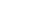 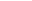 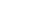 10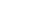 百年百部中国儿童文学经典书系：稻草人（精装典藏版）长江少年儿童10百年百部中国文学经典书系：第三军团（精装典藏版）长江少年儿童10曹文轩画本：根鸟.5.白鹰飞翔的峡谷（儿童小说）长江少年儿童10曹文轩画本：根鸟.掉进峡谷的女孩（儿童小说）长江少年儿童10趣味数学科普故事：好玩的数学日记.班里流行梦游症（六年级）春风文艺10趣味数学科普故事：好玩的数学日记.上学的滋味甜丝丝（一年级）春风文艺10趣味数学科普故事：好玩的数学日记.我们班的神探柯南（二年级）（全彩注音）春风文艺10趣味数学科普故事：好玩的数学日记.做了一个白日梦（五年级）春风文艺10小布老虎丛书：装在口袋里的爸爸.超级考试机春风文艺10小布老虎新经典:红柳小人儿(儿童小说)春风文艺10中国小学生基础阅读书目推荐的唯一版本:中国神话故事·第4卷 (注音全彩)春风文艺10中国小学生基础阅读书目推荐的唯一版本:中国神话故事·第5卷 (全彩注音版)春风文艺10舒克贝塔传·注音版桥梁书03：舒克贝塔大战海盗中信10百年百部中国文学经典书系：闪闪的红星（精装典藏版）长江少年儿童10小小地球清洁师：垃圾分类游戏书（精装）接力10小小地球清洁师：我家的垃圾去哪儿了（精装绘本）接力10小小地球清洁师：小蚯蚓的“垃圾”美食（精装绘本）接力10中华先锋人物故事汇：陈景润.摘取数学皇冠上的明珠接力10中华先锋人物故事汇：袁隆平.东方“稻神”（传记小说）接力10印刻·陪孩子读经典:陪孩子读经典唐诗(精装)辽宁少年儿童10儿童脑力开发大书——想想想 智慧大比拼新蕾10红披风童书：真相·揭开“九一八”事变真相的历史故事 （精装绘本）中信10笑猫日记26、幸运女神的宠儿吉林摄影出版社10小猪唏哩呼噜和红尾巴新蕾出版社10小猪唏哩呼噜当邮差新蕾出版社10三毛流浪记全集少年儿童出版社10我的妈妈是精灵福建少年儿童出版社10中国古今寓言知识出版社10夏洛的网注音、小猪威尔伯上海译文出版社10人教 二年级下册 一起长大的玩具人民教育出版社10大奖-银河铁道之夜煤炭工业出版社10大奖-铁路边的孩子们煤炭工业出版社10大奖-万花筒煤炭工业出版社10大奖-银顶针的夏天煤炭工业出版社10神奇校车、图画书版（全12册）10我们的地球发烧了（全4册）极地篇、海洋篇、陆地篇、全球篇（此书不单发）辽宁少年儿童10彩乌鸦原创注音系列:会染梦的狐狸(注音版)二十一世纪10中国动画典藏—黑猫警长辽宁少年儿童10中国动画典藏—猴子捞月亮辽宁少年儿童10面条乔闯世界作家10猫海盗3叛乱者的木乃伊二十一世纪10舒克贝塔传·注音版桥梁书02：舒克贝塔与皮皮鲁中信10舒克贝塔传·注音版桥梁书01：舒克贝塔的相遇中信10舒克贝塔传·注音版桥梁书05：舒克贝塔与鼠王中信10舒克贝塔传·注音版桥梁书04：舒克贝塔探亲记中信10舒克贝塔传·注音版桥梁书10：舒克贝塔去德国中信10 舒克贝塔传·注音版桥梁书9：舒克贝塔和五角飞碟中信10舒克贝塔传·注音版桥梁书8：舒克贝塔重返地球中信10舒克贝塔传·注音版桥梁书7：舒克贝塔飞向太空中信10舒克贝塔传·注音版桥梁书6：舒克贝塔孤岛海战中信10爱国主义教育经典电影系列连环画：扶我上战马的人世界图书出版10爱国主义教育经典电影系列连环画：刘胡兰世界图书出版10老皮克和小皮克中国人口10快乐读吧  美洲神话故事中国大百科全书10皮特儿，独眼猫，笨鸭鸭中国人口10三个吃冰激凌大王中国人口10王一梅儿童文学名作精选：雨街的猫安徽少年儿童10王一梅儿童文学名作精选：恐龙的宝藏安徽少年儿童10王一梅儿童文学名作精选：米粒和蓝色眼泪安徽少年儿童10儿童文学 九色鹿·第六辑·儿童文学名家获奖作品系列--王一梅作品·米粒和糖巫婆南京大学10儿童文学 国家大奖童书系列·美国D.C.F儿童童书奖--贝丝的快乐农场南京大学10儿童文学 小巴掌童话之父张秋生精选作品（全5册不单发）--屋顶上的猫和月亮南京大学10儿童文学 小巴掌童话之父张秋生精选作品（全5册不单发）--站在巢边的小鸫鸟南京大学10果壳阅读.生活习惯简史:用三千年读好书新蕾10果壳阅读生活习惯简史.9：用两百年造疫苗新蕾10新课标小学生课外阅读书系：一只想飞的猫（彩绘注音版）浙江少年儿童10金子美铃童诗经典:向着明亮那方(夏秋篇)浙江少年儿童10汤素兰动物历险童话·森林里的恐龙朋友1：偷蛋龙和布娃娃的故事（彩绘注音版）浙江少年儿童10奇域笔记：奏乐的陶俑.2（儿童长篇小说）浙江少年儿童10科学惊奇大探险:人体迷宫大调查.食物消化篇浙江少年儿童10科学惊奇大探险:恐龙帝国大冒险浙江少年儿童10科学惊奇大探险:昆虫世界大逃亡浙江少年儿童10科学惊奇大探险:怪物台风大袭击浙江少年儿童10魔法王国历险记：蓝色暴风海（儿童长篇小说）浙江少年儿童10大考古学家写给孩子的文化遗产普及读本：五千年良渚王国浙江少年儿童10阳光姐姐小书房非常明星系列：狗仔小男生杜子腾（儿童中篇小说）浙江少年儿童10奇域笔记：残缺的画卷.3（儿童长篇 小说）浙江少年儿童10科学惊奇大探险：病毒入侵大作战（漫画版）浙江少年儿童10金子美铃童诗经典:星星和蒲公英(冬春篇)浙江少年儿童10高士其、我们的土壤妈妈南京大学出版社10孙犁、荷花淀南京大学出版社10百年百部（2016版）童年河长江少年儿童出版社有限公司10杰作的诞生-(全5册)辽宁少年儿童10【现】中国国家地理－海错图笔记中信10林汉达前后汉故事 汉武盛世中国少年儿童10沈石溪中华龙鸟动物传奇:屼.擂台血战(儿童小说)辽宁少年儿童10布老虎散文：河流的秘密春风文艺10中国儿童文学大视野丛书：生命的追问中国大百科全书10中国儿童文学大视野丛书：同你现在一般大中国大百科全书10林汉达三国故事全集：悦读本二 --官渡之战中国少年儿童10红色经典文库：刘胡兰传中国青年10世界动物百科全书明天10趣解生命密码系列:神奇的缤纷物种中信10趣解生命密码系列:地球生命的未来中信10中华人物故事全书时代楷模中国少年儿童10正能量少年精品书系·面包超人在我家安徽少年儿童10正能量少年精品书系·胖少男减肥之歌安徽少年儿童10（15教育部）曹文轩儿童文学获奖作品:青塔安徽少年儿童10曹文轩儿童文学获奖作品·孤独之旅安徽少年儿童10留美驱魔人3上海社会科学院10留美驱魔人1上海社会科学院10留美驱魔人2上海社会科学院10留美驱魔人4上海社会科学院10田小七来啦：1我上一年级啦（儿童小说）浙江少年儿童10林清玄作品精选:桃花心术(少年版)浙江少年儿童10听科学家讲故事：要闯祸的化学浙江教育出版社10听科学家讲故事：会跳舞的数学浙江教育出版社10名家自选精品·稻草人不能走路【周锐】安徽少儿出版社10长大最好做一条书虫【安武林】安徽少儿出版社10一只想做强盗的猫【安武林】安徽少儿出版社10生活的馈赠【曹文轩】安徽少儿出版社10深夜吉他声【安武林】安徽少儿出版社10千里追蚊记【周锐】安徽少儿出版社10葡萄牙小熊【安武林】安徽少儿出版社10孤独的洗礼【曹文轩】安徽少儿出版社10感动的力量【曹文轩】安徽少儿出版社10肚子里的纪念碑【周锐】安徽少儿出版社10肚子里的虫子【安武林】安徽少儿出版社10老鼠讲给猫的晚安故事I【美绘版】浙江教育出版社10老鼠讲给猫的晚安故事Ⅱ【美绘版】浙江教育出版社10可能小学的历史大冒险·摇啊摇，摇到清朝桥（注音版）安徽少儿出版社10可能小学的历史大冒险·秦朝有个歪鼻子将军（注音版）安徽少儿出版社10可能小学的历史大冒险·骑着骆驼逛大唐（注音版）安徽少儿出版社10可能小学的历史大冒险·跟着妈祖游明朝（注音版）安徽少年儿童出版社10恐龙帝国·6蓝色通天塔安徽少年儿童出版社10恐龙帝国·5一个未知的国度安徽少年儿童出版社10恐龙帝国·4恐龙方舟安徽少年儿童出版社10恐龙帝国·3疯狂的国王安徽少年儿童出版社10恐龙帝国·2预言中的猎手安徽少年儿童出版社10恐龙帝国·1世界是圆的安徽少年儿童出版社10红色中国·拯救折翼飞鸟安徽少儿出版社10红色中国·松林一号安徽少儿出版社10红色中国·南方以南安徽少儿出版社10红色中国·麻雀打鬼子安徽少儿出版社10红色中国·觉醒安徽少儿出版社10红色中国·花塘往事安徽少儿出版社10红色中国·父与子的1934安徽少儿出版社10红色中国·风雨金牛村安徽少儿出版社10红色中国·大人们的那些事儿安徽少儿出版社10王一梅奇幻童话：女孩的复活节新世纪出版社10王一梅奇幻童话：挂历猫的奇幻故事新世纪出版社10王一梅奇幻童话：不可思议的青蛙新世纪出版社10王一梅奇幻故事：糊涂猪的烦恼新世纪出版社10冰波经典童话：硬嘴鹦鹉龙新世纪出版社10冰波经典童话：天青湖的怪兽新世纪出版社10冰波经典童话：松树上的星星新世纪出版社10冰波经典童话：树上的鞋子新世纪出版社10冰波经典童话：青蛙的星球新世纪出版社10冰波经典童话：奇怪的梨树新世纪出版社10冰波经典童话：骆驼的脚印新世纪出版社10冰波经典童话：大拇指禽龙新世纪出版社10冰波经典童话：播种的飞机新世纪出版社10沈石溪精品集（拼音版）·小火鸡与狗妈妈安徽少儿出版社10沈石溪精品集（拼音版）·太阳鸟和眼镜王蛇安徽少儿出版社10沈石溪精品集（拼音版）·牧羊神豹安徽少儿出版社10沈石溪精品集（拼音版）·猎狐传奇安徽少儿出版社10沈石溪精品集（拼音版）·金丝猴与盘羊安徽少儿出版社10沈石溪精品集（拼音版）·第七条猎狗安徽少儿出版社10沈石溪精品集（拼音版）·白象家族安徽少儿出版社10沈石溪精品集（拼音版）·白斑母豹安徽少儿出版社10沈石溪·奇趣百科馆：未来战士真的会用激光剑吗【美绘注音版】浙江教育出版社10沈石溪·奇趣百科馆：哪种动物能根据环境变色【美绘注音版】浙江教育出版社10沈石溪·恐龙传奇：温柔巨人【美绘注音版】浙江教育出版社10沈石溪·恐龙传奇：丛林争霸【美绘注音版】浙江教育出版社10沈石溪·精读酷玩：最后一头猛犸浙江教育出版社10沈石溪·精读酷玩：神风火烈鸟浙江教育出版社10沈石溪·精读酷玩：泣血鲸魂浙江教育出版社10沈石溪·精读酷玩：谜一样的吸血鬼鱼浙江教育出版社10沈石溪·精读酷玩：美人鱼传奇浙江教育出版社10沈石溪·精读酷玩：流星龙王浙江教育出版社10沈石溪·精读酷玩：猎枪下的白狐浙江教育出版社10沈石溪·精读酷玩：孤独的半人马浙江教育出版社10沈石溪·精读酷玩：放电霹雳鱼浙江教育出版社10沈石溪·精读酷玩：丑鱼怪谈浙江教育出版社10沈石溪·精读酷玩：吃鲨鱼的巨猿浙江教育出版社10沈石溪·精读酷玩：不好惹的小树螽浙江教育出版社10大作家小故事书系《丫头》浙江教育出版社10大作家小故事书系《我的哥哥是天使》浙江教育出版社10大作家小故事书系《天上的一张笑脸》浙江教育出版社10大作家小故事书系《少年与芨芨草》浙江教育出版社10大作家小故事书系《三姐》浙江教育出版社10大作家小故事书系《检讨的荣耀》浙江教育出版社10大作家小故事书系《黄梅雨》浙江教育出版社10大作家小故事书系《把月亮带回家》浙江教育出版社10大侠周锐写中国·书安徽少儿出版社10大侠周锐写中国·琴安徽少儿出版社10大侠周锐写中国·棋安徽少儿出版社10大侠周锐写中国·画安徽少儿出版社10曹文轩画本·空篮子长江少年儿童出版社10曹文轩画本·红珍珠长江少年儿童出版社10保冬妮成长小说馆：一年级的小豆包(修订版)重庆出版社10保冬妮成长小说馆：小木瓜的暑假历险(修订版)重庆出版社10保冬妮成长小说馆：问题非儿(修订版)重庆出版社10保冬妮成长小说馆：水珠里的丫丫(修订版)重庆出版社10保冬妮成长小说馆：丑妞儿马丽(修订版)重庆出版社10安武林科学美文：月光如水【美绘版】浙江教育出版社10安武林科学美文：星星的秋千【美绘版】浙江教育出版社10一块孤独石【秦文君】安徽少儿出版社10红书包【秦文君】安徽少儿出版社10父亲的恩赐【秦文君】安徽少儿出版社10写给孩子的美丽宋词华龄出版社10写给孩子的美丽元曲华龄出版社10写给孩子的美丽唐诗华龄出版社10写给孩子的美丽乐府诗华龄出版社10写给孩子的美丽楚辞华龄出版社10写给孩子的美丽汉赋华龄出版社10淹不死的猫猫狗狗二十一世纪出版社10亚马孙巨蟒的追击二十一世纪出版社10小人国奇遇记二十一世纪出版社10相约一起做和尚二十一世纪出版社10天上有个绿太阳二十一世纪出版社10乱“吃”东西的百慕大二十一世纪出版社10蓝鲸肚里的生死旅行二十一世纪出版社10快看，“象鼻子”苏丹二十一世纪出版社10揪揪耳朵过新年二十一世纪出版社10动物界的富豪榜二十一世纪出版社10丢失的一天哪去了二十一世纪出版社10地图中的“拼贴画”二十一世纪出版社10大嘴巴女人炼成记二十一世纪出版社10穿裙子的警察叔叔二十一世纪出版社10踩着高跷迎客人二十一世纪出版社10闭上眼睛碰鼻子二十一世纪出版社10被小孩“拯救”的布鲁塞尔二十一世纪出版社10矮子的巨人岛乐园二十一世纪出版社1012颗许愿葡萄二十一世纪出版社10“长”在树上的旅馆二十一世纪出版社10小蠹虫也搞种植园二十一世纪出版社10哇！五颜六色的血液二十一世纪出版社10树蛙的“水上婴儿房”二十一世纪出版社10神通广大的极乐鸟二十一世纪出版社10魔豆，魔豆跳起来二十一世纪出版社10迷你香猪应征记二十一世纪出版社10雷鸟安迪的“魔法斗篷”二十一世纪出版社10坏心眼的捕鸟蛛二十一世纪出版社10丛林里的“微型杀手”二十一世纪出版社10不爱卫生的戴胜鸟二十一世纪出版社10拄着“拐杖”的海象二十一世纪出版社10植物“凶手”好可怕二十一世纪出版社10小羊沙沙喝醉啦二十一世纪出版社10小小舌头故事多二十一世纪出版社10小蜜獾强强的才艺秀二十一世纪出版社10瓶子草的甜蜜“陷阱”二十一世纪出版社10果子狸的南瓜项链二十一世纪出版社10穿睡衣的鹦鹉鱼二十一世纪出版社10北极熊竟是左撇子二十一世纪出版社10爱挑食的黑斑牛羚二十一世纪出版社10长在嘴里的鱼宝宝二十一世纪出版社10退出歌坛的画眉鸟二十一世纪出版社10麋鹿小杰的中国心二十一世纪出版社10懒猴的生存绝招二十一世纪出版社10会爆炸的“魔鬼鲨”二十一世纪出版社10蝴蝶也爱躲猫猫二十一世纪出版社10飞鱼的天空旅行梦二十一世纪出版社10吃青草的小狗旺旺二十一世纪出版社10蟾蜍妈妈的最后心愿二十一世纪出版社10“蘑菇房”里的阴谋二十一世纪出版社10一只会发光的羊长江少年儿童出版社10我是彩虹长江少年儿童出版社10嗡嗡历险记长江少年儿童出版社10魔术钟长江少年儿童出版社10会飞的“湖”长江少年儿童出版社10大拇指的奇遇长江少年儿童出版社10猪八戒试新装长江少年儿童出版社10蚂蚁王国大冒险长江少年儿童出版社10海底人菲菲长江少年儿童出版社10挂在太空的鸟巢长江少年儿童出版社10飞越1918长江少年儿童出版社10“分身术”飞行与超级风暴长江少年儿童出版社10最高的奖赏长江少年儿童出版社10幽默新游记长江少年儿童出版社10爷爷鸟长江少年儿童出版社10袋鼠妈妈的孩子长江少年儿童出版社10奇妙的数长江少年儿童出版社10科学王国漫步长江少年儿童出版社10科学趣闻趣事长江少年儿童出版社10科学家故事100篇长江少年儿童出版社10发明发现的故事长江少年儿童出版社10大荷花小荷花重庆出版社10西瓜房子新世纪出版社10肉肉狗和积木鸡新世纪出版社10漂流屋新世纪出版社10狼蝙蝠新世纪出版社10进过天堂的孩子新世纪出版社10疯丫头和九点钟的魔法新世纪出版社10大脸猫新世纪出版社10翅膀忽然消失新世纪出版社10闭上眼睛看见我新世纪出版社10爸爸的秘密摄像机新世纪出版社10追逐太阳的人:杂交水稻之父袁隆平河南文艺出版社10逐梦蓝天：C919大型客机纪事河南文艺出版社10中国智慧：中国高速铁路创新纪实河南文艺出版社10中国超算：“银河”“天河”的故事河南文艺出版社10吉祥天路：见证青藏铁路修筑奇迹河南文艺出版社10海底7000米：深海“蛟龙”号的故事河南文艺出版社10智慧花开——青少年成长经典寓言100篇湖北教育出版社10张文俊·奇趣童话故事《饥饿的外星男孩》浙江教育出版社10张文俊·奇趣童话故事《工具总动员》浙江教育出版社10张国龙著·离开是为了回来（彩图版）重庆出版社10张国龙著·红丘陵上的李花（彩图版）重庆出版社10有翅膀不会飞的动物中州古籍出版社10阳光女孩·云彩上的女孩新世纪出版社10我要跑遍全世界浙江教育出版社10我要成为巴菲特浙江教育出版社10水族馆里的小美人鱼浙江教育出版社10守护希望的摇篮浙江教育出版社10每个人都是织梦者浙江教育出版社10飞向幸福的家园浙江教育出版社10姊妹坡安徽少儿出版社10纸飞机安徽少儿出版社10雨过天晴安徽少儿出版社10我想听你唱歌安徽少儿出版社10水兔子安徽少儿出版社10如花似叶安徽少儿出版社10男孩的河安徽少儿出版社10“碎碎”平安安徽少儿出版社10西游封魔录-心魔祭华龄出版社10西顿动物故事集鹧鸪的故事长江少年儿童出版社10西顿动物故事集银斑乌鸦长江少年儿童出版社10西顿动物故事集信鸽阿诺长江少年儿童出版社10西顿动物故事集小熊乔尼长江少年儿童出版社10西顿动物故事集小狗切克长江少年儿童出版社10西顿动物故事集温尼伯狼长江少年儿童出版社10西顿动物故事集斯普林菲尔德狐狸长江少年儿童出版社10西顿动物故事集男孩与獾长江少年儿童出版社10西顿动物故事集麻雀兰迪长江少年儿童出版社10西顿动物故事集猎鹿记长江少年儿童出版社10西顿动物故事集烈犬乌利长江少年儿童出版社10西顿动物故事集狼王洛波长江少年儿童出版社10西顿动物故事集烂耳朵兔子长江少年儿童出版社10西顿动物故事集爱犬宾戈长江少年儿童出版社10温良恭俭让丛书：温安徽教育出版社10温良恭俭让丛书：让安徽教育出版社10温良恭俭让丛书：良安徽教育出版社10温良恭俭让丛书：俭安徽教育出版社10温良恭俭让丛书：恭安徽教育出版社10童心撞地球《六（6）班的趣事》浙江教育出版社10童心撞地球《老师的奇妙“魔法”》浙江教育出版社10童心撞地球《百变五（5）班》浙江教育出版社10林哲璋想象力潜能童话——月光小镇新世纪出版社10林哲璋想象力潜能童话——心灵大扫除新世纪出版社10林哲璋想象力潜能童话——未来时光机新世纪出版社10林哲璋想象力潜能童话——剪刀手事件新世纪出版社10管家琪启迪童年笔记书6倾听身边人的故事新世纪出版社10管家琪启迪童年笔记书5阅读的奇妙效用新世纪出版社10管家琪启迪童年笔记书4珍视笔尖的成长时光新世纪出版社10管家琪启迪童年笔记书3好学要趁早新世纪出版社10管家琪启迪童年笔记书2越努力越幸运新世纪出版社10管家琪启迪童年笔记书1小少年的大梦想新世纪出版社10探秘世界：玄妙地球之谜浙江教育出版社10探秘世界：新奇科技之谜浙江教育出版社10贪睡的动物中州古籍出版社10文明的开端安徽少儿出版社10人类的艺术安徽少年儿童出版社10人类的家园安徽少年儿童出版社10人类的故事安徽少儿出版社10宽容安徽少年儿童出版社10发明的故事安徽少儿出版社10没有心的树（美绘版）新世纪出版社10和风儿一起去旅行（美绘版）新世纪出版社10滚草妹妹想去的地方（美绘版）新世纪出版社10藏在果子里的小小花（美绘版）新世纪出版社10小鱼也不是好惹的（美绘版）新世纪出版社10画眉鸟的嘴形矫正器（美绘版）新世纪出版社10大负子虫爸爸的快乐（美绘版）新世纪出版社10大大个子和小大个子的爱（美绘版）新世纪出版社10坐在向日葵上的女孩安徽少儿出版社10永远的萨克斯安徽少儿出版社10小精灵灰豆儿安徽少儿出版社10夏天的伞安徽少儿出版社10我是一条洄游的鱼安徽少儿出版社10少男少女进行曲安徽少儿出版社10闪电手的故事安徽少儿出版社10七个人的军团安徽少儿出版社10女生女生安徽少儿出版社10蓝蝴蝶安徽少儿出版社10铅笔潘妮6——动物园历险记新世纪出版社10奇异的软体动物中州古籍出版社10纳尼亚传奇——黎明踏浪号新世纪出版社10那些美丽的鸟儿中州古籍出版社10那些濒临灭绝的植物中州古籍出版社10那些濒临灭绝的动物中州古籍出版社10刘兴诗爷爷讲述中国大自然·大中南长江少年儿童出版社10刘兴诗爷爷讲述中国大自然·大西南长江少年儿童出版社10刘海栖幽默童话：绿头发先生行医记安徽少儿出版社10刘海栖幽默童话：大将军勇斗鼻涕虫安徽少儿出版社10领跑者·新课标经典文库（青少版）扬起风帆，向着希望远航黑龙江北方文艺出版社10领跑者·新课标经典文库（青少版）善心如水，成就美好人生黑龙江北方文艺出版社10领跑者·新课标经典文库（青少版）灵感火花，打造智慧人生黑龙江北方文艺出版社10科学之旅可可西里的生态印记——一位野生动物研究者的快乐之旅上海科学技术出版社10科学之旅阿里纪行——探秘雪域之巅的往昔生命上海科学技术出版社10会使用工具的的动物中州古籍出版社10会断体求生的生物中州古籍出版社10会产生香味的动物中州古籍出版社10和名家一起读梦从远方来新世纪出版社10和爸爸一起读——春天在哪里（美绘版）新世纪出版社10海上酷行记纸上的风暴中国海洋大学出版社10海上酷行记有故事的魔岛中国海洋大学出版社10海上酷行记冰山里的船长中国海洋大学出版社10我所了解的野生动物【沈石溪】安徽少年儿童出版社10我的北方狗【沈石溪】安徽少年儿童出版社10两个小野蛮人（下册）【沈石溪】安徽少儿出版社10两个小野蛮人（上册）【沈石溪】安徽少儿出版社10混血狗巴利传奇【沈石溪】安徽少儿出版社10灰狗黑熊闯天下【沈石溪】安徽少年儿童出版社10黑骏马【沈石溪】安徽少儿出版社10动物英雄【沈石溪】安徽少年儿童出版社10关心下一代工程丛书青少年社会主义核心价值观教育读本新疆人民卫生出版社10关心下一代工程丛书青少年法治教育读本新疆人民卫生出版社10乖巧草帽与淘气袜子·一起抓小偷长江少年儿童出版社10乖巧草帽与淘气袜子·寻找圣诞小精灵长江少年儿童出版社10乖巧草帽与淘气袜子·全家去游玩长江少年儿童出版社10乖巧草帽与淘气袜子·利多宁村的捣蛋鬼长江少年儿童出版社10乖巧草帽与淘气袜子·大狗艾尔莎长江少年儿童出版社10乖巧草帽与淘气袜子·草帽袜子闯世界长江少年儿童出版社10法海奇谭之妖在人间华龄出版社10竹子保卫战③【美绘版】甘肃少年儿童出版社10森之守护者⑩【美绘版】甘肃少年儿童出版社10拇指橘子林②【美绘版】甘肃少年儿童出版社10欢迎来到幸福列车④【美绘版】甘肃少年儿童出版社10花皮鼠男孩的秘密?【美绘版】甘肃少年儿童出版社10从前有座山神庙①【美绘版】甘肃少年儿童出版社10蓝花布的梦想?【美绘版】甘肃少年儿童出版社10大英雄屎壳郎⑨【美绘版】甘肃少年儿童出版社10谁的翅膀在飞⑤【美绘版】甘肃少年儿童出版社10黄鼠狼不偷鸡⑦【美绘版】甘肃少年儿童出版社10不能消失的声音⑥【美绘版】甘肃少年儿童出版社10爸爸树⑧【美绘版】甘肃少年儿童出版社10腰刀的歌甘肃少年儿童出版社10熊公公的童话甘肃少年儿童出版社10行者寓言甘肃少年儿童出版社10星虫甘肃少年儿童出版社10食品店大战甘肃少年儿童出版社10明星与替身甘肃少年儿童出版社10流浪猫立遗嘱甘肃少年儿童出版社10金瓜儿银豆儿甘肃少年儿童出版社10鸡蛋、鸭蛋、老鼠单甘肃少年儿童出版社10红蚂蚁黑蚂蚁甘肃少年儿童出版社10黑沙暴甘肃少年儿童出版社10古堡里的小飞人甘肃少年儿童出版社10风居住的地方甘肃少年儿童出版社10霸大王的故事甘肃少年儿童出版社10装秘密的妖精瓶子甘肃少年儿童出版社10拯救MX型机器人甘肃少年儿童出版社10有一位叫木雅的女孩甘肃少年儿童出版社10土豆星的孩子们甘肃少年儿童出版社10少年蝙蝠侠甘肃少年儿童出版社10栗子鼠甘肃少年儿童出版社10老额吉与牧羊犬娜布其甘肃少年儿童出版社10开满鲜花的街道甘肃少年儿童出版社10波江座晶体甘肃少年儿童出版社10DODO少年侦探团甘肃少年儿童出版社10枫叶童话甘肃少年儿童出版社10德国金牌幽默百科：原始人和猛犸一起生活过吗？【美绘版】浙江教育出版社10德国金牌幽默百科：我们为什么不会掉进黑洞里？【美绘版】浙江教育出版社10德国金牌幽默百科：恐龙给我们留下了什么？【美绘版】浙江教育出版社10德国金牌幽默百科：鲸和海豚是亲戚吗？【美绘版】浙江教育出版社10德国金牌幽默百科：关于中世纪骑士，你想知道什么？【美绘版】浙江教育出版社10德国金牌幽默百科：古罗马角斗士为何勇敢善战？【美绘版】浙江教育出版社10德国金牌幽默百科：古埃及金字塔真的有诅咒吗？【美绘版】浙江教育出版社10大眼睛球球科普希利尔趣味世界艺术史江西人民出版社10大眼睛球球科普希利尔趣味世界地理江西人民出版社10大眼睛球球科普丛书自然简史江西人民出版社10大眼睛球球科普丛书物种起源江西人民出版社10大眼睛球球科普丛书趣味地球化学江西人民出版社10曾经存在过的动物中州古籍出版社10曹文轩小说集·小号天鹅广东教育出版社10曹文轩小说集·守灵兄弟广东教育出版社10曹文轩小说集·蓝花泪广东教育出版社10曹文轩小说集·红瓦片广东教育出版社10曹文轩小说集·黑魂灵广东教育出版社10曹文轩小说集·冰项链广东教育出版社10曹文轩·美绘心灵故事书：漂儿（四色）重庆出版社10曹文轩·美绘心灵故事书：皮卡，皮卡（四色）重庆出版社10曹文轩·美绘心灵故事书：海牛（四色）重庆出版社10冰心奖获奖作家精品书系（第二辑）·再见，玛格丽特安徽少儿出版社10冰心奖获奖作家精品书系（第二辑）·亦德的冬天安徽少儿出版社10冰心奖获奖作家精品书系（第二辑）·艺术家黄想想安徽少儿出版社10冰心奖获奖作家精品书系（第二辑）·西尚的阿公安徽少儿出版社10冰心奖获奖作家精品书系（第二辑）·水长城探险记安徽少儿出版社10冰心奖获奖作家精品书系（第二辑）·少年识尽愁滋味安徽少儿出版社10冰心奖获奖作家精品书系（第二辑）·山有扶苏安徽少儿出版社10冰心奖获奖作家精品书系（第二辑）·飞猪侠安徽少儿出版社10冰心奖获奖作家精品书系（第二辑）·斗牛安徽少儿出版社10冰心奖获奖作家精品书系（第二辑）·雌雄大盗安徽少儿出版社10辫子姐姐故事星球最棒的礼物安徽少年儿童出版社10辫子姐姐故事星球勇敢的小耳朵安徽少儿出版社10辫子姐姐故事星球外号就像哈哈镜安徽少儿出版社10辫子姐姐故事星球梭梭和拉拉安徽少儿出版社10百科·探索·发现（少年版） 神奇的动物（张哲）安徽科技、河南电音10百科·探索·发现（少年版） 回到恐龙时代（张哲）安徽科技、河南电音10“烽火燎原”走出野人山长江少年儿童出版社10“烽火燎原”天火长江少年儿童出版社10“烽火燎原”水巷口长江少年儿童出版社10“烽火燎原”少年战俘营长江少年儿童出版社10“烽火燎原”如菊如月长江少年儿童出版社10“烽火燎原”魔血长江少年儿童出版社10“烽火燎原”看你们往哪里跑长江少年儿童出版社10“烽火燎原”大地歌声长江少年儿童出版社10小巴掌童话（注音彩绘版）天地出版10蜗牛城的故事新世纪出版社10田野的“卫士”长江少年儿童出版社10两个隐身人长江少年儿童出版社10中国孩子阅读计划名家原创桃源战记重庆出版社10中国孩子阅读计划名家原创少年棋王重庆出版社10中国孩子阅读计划名家原创麻雀为邻重庆出版社10中国孩子阅读计划名家原创独个历险记重庆出版社10中国孩子阅读计划名家原创胆小鬼的梦想漂流重庆出版社10中国孩子阅读计划名家原创不得不另类重庆出版社10成长的故事重庆出版社10中国故事：民间故事（美绘版）新疆青少年10小学科技与生活吉林人民出版社10长征精神代代传丛书：血染的丰碑安徽教育出版社10长征精神代代传丛书：胜利的保障安徽教育出版社10长征精神代代传丛书：成功的基石安徽教育出版社10张国龙著·风中的少年（彩图版）重庆出版社10原创新锐少儿文学精品书系：蒜，跳着走了新世纪出版社10原创新锐少儿文学精品书系：猫须镇奇妙故事集新世纪出版社10原创新锐少儿文学精品书系：花香湖新世纪出版社10原创新锐少儿文学精品书系：飞过神祠的青鸟新世纪出版社10与成功有约-乔布斯全书吉林文史10心灵种子尊重长江少年儿童出版社10心灵种子学习长江少年儿童出版社10心灵种子梦想长江少年儿童出版社10心灵种子冒险长江少年儿童出版社10心灵种子乐观长江少年儿童出版社10心灵种子坚持长江少年儿童出版社10心灵种子积极长江少年儿童出版社10心灵种子读书长江少年儿童出版社10心灵种子诚信长江少年儿童出版社10最难忘的你【台湾儿童文学畅销作品】甘肃少年儿童出版社10意外的旅程【台湾儿童文学畅销作品】甘肃少年儿童出版社10鞋匠阿伯德魔法【台湾儿童文学畅销作品】甘肃少年儿童出版社10我的幸运日【台湾儿童文学畅销作品】甘肃少年儿童出版社10我不是仙姑【台湾儿童文学畅销作品】甘肃少年儿童出版社10失踪的少女【台湾儿童文学畅销作品】甘肃少年儿童出版社10谁的新娘礼服【台湾儿童文学畅销作品】甘肃少年儿童出版社10你是我的姐妹【台湾儿童文学畅销作品】甘肃少年儿童出版社10欢喜冤家对对碰【台湾儿童文学畅销作品】甘肃少年儿童出版社10大蝴蝶结女孩【台湾儿童文学畅销作品】甘肃少年儿童出版社10不要说再见可以吗【台湾儿童文学畅销作品】甘肃少年儿童出版社10不是说好了吗【台湾儿童文学畅销作品】甘肃少年儿童出版社10不能没有你【台湾儿童文学畅销作品】甘肃少年儿童出版社10小马“蜜糖”历险记（美绘版）新世纪出版社10天鹅之歌（美绘版）新世纪出版社10逃出动物园的河马（美绘版）新世纪出版社10贪吃熊塞巴（美绘版）新世纪出版社10企鹅生气了敦煌文艺出版社10猫勇士丽莎（美绘版）新世纪出版社10羚羊的狮子妈妈（美绘版）新世纪出版社10狗武士阿桑（美绘版）新世纪出版社10童心树少年美德故事：勇气训练班新世纪出版社10童心树少年美德故事：会隐藏的小秘密新世纪出版社10童心树少年美德故事：怀念好朋友新世纪出版社10童心树少年美德故事：好兆头来了新世纪出版社10童心树少年美德故事：冰淇淋女孩的困惑新世纪出版社10铁血忠魂·建军90周年献礼丛书：夜蝶甘肃少年儿童出版社10铁血忠魂·建军90周年献礼丛书：无畏甘肃少年儿童出版社10铁血忠魂·建军90周年献礼丛书：神枪甘肃少年儿童出版社10铁血忠魂·建军90周年献礼丛书：红石甘肃少年儿童出版社10铁血忠魂·建军90周年献礼丛书：地火甘肃少年儿童出版社10铁血忠魂·建军90周年献礼丛书：刺梅甘肃少年儿童出版社10铁血忠魂·建军90周年献礼丛书：赤焰甘肃少年儿童出版社10史略夫的秘密侦探故事：盗贼迷踪浙江教育出版社10少儿趣味数学故事·千伶百俐狐小妹：圣塔除魔安徽少年儿童出版社10少儿趣味数学故事·千伶百俐狐小妹：蒙面怪兽安徽少年儿童出版社10少儿趣味数学故事·千伶百俐狐小妹：冒牌校长安徽少年儿童出版社10亲近经典·天天诵读：桃花卷安徽少儿出版社10亲近经典·天天诵读：梅花卷安徽少年儿童出版社10亲近经典·天天诵读：兰花卷安徽少儿出版社10亲近经典·天天诵读：菊花卷安徽少年儿童出版社10亲近经典·天天诵读：荷花卷安徽少儿出版社10亲近经典·天天诵读：桂花卷安徽少年儿童出版社10七色阳光绘本故事：童年时代（彩绘注音版）吉林出版集团10培育和践行社会主义核心价值观中学生读本--富强民主文明和谐花山文艺出版社/百佳?10刘先平大自然文学画本馆——美丽的西沙群岛·西沙神秘岛长江少年儿童出版社10刘先平大自然文学画本馆——美丽的西沙群岛·南海有飞鱼长江少年儿童出版社10领跑者·新课标经典文库（青少版）有你陪伴，一路上充满阳光黑龙江北方文艺出版社10领跑者·新课标经典文库（青少版）快乐之钟，在此刻敲响黑龙江北方文艺出版社10领跑者·新课标经典文库（青少版）打开心灵，寻找幸福的秘方黑龙江北方文艺出版社10领跑者·新课标经典文库（青少版）爱之花，悄悄绽放黑龙江北方文艺出版社10可爱的科学：哇哦，下雨可以按时吗？·地理篇【美绘版】浙江教育出版社10可爱的科学：哇哦，色彩传递感情吗？·社会篇【美绘版】浙江教育出版社10可爱的科学：哇哦，人为什么要换牙？·人体篇【美绘版】浙江教育出版社10抗日红色少年传奇·小英雄朱元宝安徽少儿出版社10抗日红色少年传奇·小英雄鲁小花安徽少年儿童出版社10抗日红色少年传奇·小英雄雷鸣安徽少年儿童出版社10践行社会主义核心价值观：好家教成就好家风·胜在治家：名人家风故事广东教育出版社10践行社会主义核心价值观：好家教成就好家风·你的童年 有故事相伴吗？广东教育出版社10户川幸夫动物小说·乌鸦办葬礼长江少年儿童出版社10户川幸夫动物小说·说方言的麻雀长江少年儿童出版社10户川幸夫动物小说·盲犬小智长江少年儿童出版社10户川幸夫动物小说·旅馆里的熊兄妹长江少年儿童出版社10户川幸夫动物小说·烈马传奇长江少年儿童出版社10户川幸夫动物小说·鲸王长江少年儿童出版社10户川幸夫动物小说·金毛熊复仇长江少年儿童出版社10户川幸夫动物小说·狐狸之死长江少年儿童出版社10户川幸夫动物小说·高安犬物语长江少年儿童出版社10户川幸夫动物小说·不朽的海雕长江少年儿童出版社10红色儿童文学经典读本长长的流水广东教育出版社10红色儿童文学经典读本小砍刀的故事广东教育出版社10好孩子成长必读：爱的教育（注音版） 新大众文艺10好孩子·大字童话桂冠故事 吹牛大王历险记未来出版社10好孩子·大字童话桂冠故事 爱丽丝漫游仙境未来出版社10好孩子·大字童话桂冠故事 爱的教育未来出版社10海豹历险记长江少年儿童出版社10颜真卿多宝塔碑吉林人民出版社10感动小学生科幻全集：在宇宙中书写天津教育出版社10感动小学生的50篇儿童小说：生命的亲吻②随蒲公英天津教育出版社10风铃鸟美文：最香的一个冬夜文心出版社10风铃鸟美文：一贴灵中药铺文心出版社10风铃鸟美文：一面墙的记忆文心出版社10风铃鸟美文：一杯没有思想的水文心出版社10风铃鸟美文：乡间稻草人文心出版社10风铃鸟美文：情感种植园文心出版社10风铃鸟美文：两块月饼一个圆文心出版社10风铃鸟美文：假如树能走开文心出版社10风铃鸟美文：汉字的战争文心出版社10风铃鸟美文：被风吹走的夏天文心出版社10风铃鸟美文：巴西木的指环文心出版社10风铃鸟美文：爱在刨花中盛开文心出版社10天空中最亮的星甘肃少年儿童出版社10听，鲸鱼在唱歌甘肃少年儿童出版社10楼兰姑娘甘肃少年儿童出版社10九重天甘肃少年儿童出版社10沈石溪·奇趣百科馆：战斗机为什么被称为空中雄鹰【美绘注音版】浙江教育出版社10沈石溪·奇趣百科馆：世界上有身披铠甲的怪鱼吗【美绘注音版】浙江教育出版社10沈石溪·奇趣百科馆：什么怪兽用牙齿与后羿大战【美绘注音版】浙江教育出版社10沈石溪·奇趣百科馆：哪种植物用陷阱来捕食昆虫【美绘注音版】浙江教育出版社10大夏书系新生代教师:演说低扛沉默--郭初阳课堂实录华东师范大学出版社/?10大奖作家·新星派：手里绽开一朵莲新世纪出版社10大奖作家·新星派：十五岁下落不明新世纪出版社10大奖作家·新星派：魔幻铅笔之波拉多斯王国新世纪出版社10大家大奖小说：走过石桥长江少年儿童出版社10大家大奖小说：雨季的感觉长江少年儿童出版社10大家大奖小说：西藏，隐秘岁月长江少年儿童出版社10大家大奖小说：十一岁的墓地长江少年儿童出版社10大家大奖小说：秦岭深处的溪流长江少年儿童出版社10大家大奖小说：那个男孩是我长江少年儿童出版社10大家大奖小说：格里格海的细雨黄昏长江少年儿童出版社10曹文轩画本·黑脸娃娃长江少年儿童出版社10冰心奖获奖作家精品书系：种花，种诗，种人生中国纺织出版社10冰心奖获奖作家精品书系：寻找生命中的光亮中国纺织出版社10冰心奖获奖作家精品书系：幸福的味道中国纺织出版社10冰心奖获奖作家精品书系：希望就是一个红气球中国纺织出版社10冰心奖获奖作家精品书系：开在窗玻璃上的花中国纺织出版社10冰心奖获奖作家精品书系：爱的冬天不会有寒冷中国纺织出版社10安武林科学美文：兰草，兰草【美绘版】浙江教育出版社10安武林科学美文：口袋里的阳花【美绘版】浙江教育出版社10安武林科学美文：槐花情【美绘版】浙江教育出版社10（入选教育部书目）中国孩子阅读计划名家原创背包为家重庆出版社10（入选教育部书目）中国·廿四：中国节气：时间编织的二十 四道锦笺广东教育出版社10（入选教育部书目）植物秘闻馆植物战争海陆空天津教育出版社10（入选教育部书目）植物秘闻馆植物界的恶巫婆天津教育出版社10（入选教育部书目）植物秘闻馆古老的植物文化天津教育出版社10（入选教育部书目）长征精神代代传丛书：创新的胆略安徽教育出版社10（入选教育部书目）早安说·晚安说·油灯下的读书时光广东教育出版社10（入选教育部书目）悦读好故事：致命的疏忽安徽师范大学出版社10（入选教育部书目）悦读好故事：十里花屯的枪声安徽师范大学出版社10（入选教育部书目）悦读好故事：盛开千年的玫瑰安徽师范大学出版社10（入选教育部书目）悦读好故事：生死一幅画安徽师范大学出版社10（入选教育部书目）悦读好故事：去敲幸福的门安徽师范大学出版社10（入选教育部书目）悦读好故事：迷恋游戏的男孩安徽师范大学出版社10（入选教育部书目）悦读好故事：鹿王哨安徽师范大学出版社10（入选教育部书目）悦读好故事：琉璃冰块安徽师范大学出版社10（入选教育部书目）悦读好故事：会呼吸的密码安徽师范大学出版社10（入选教育部书目）悦读好故事：夺命光碟安徽师范大学出版社10（入选教育部书目）悦读好故事：变脸安徽师范大学出版社10（入选教育部书目）阳光男生户外教程山西教育出版社10（入选教育部书目）新教育文库·蒲公英书系：好课程是这样炼成的湖北教育出版社10（入选教育部书目）新教育文库·蒲公英书系：给青年教师的四十封信湖北教育出版社10（入选教育部书目）小学生好奇的知识世界--天文百科中原农民出版社10（入选教育部书目）小学生好奇的知识世界--奇趣生物中原农民出版社10（入选教育部书目）小学生好奇的知识世界--历史秘闻中原农民出版社10（入选教育部书目）现代文学经典：人间四月天河南文艺出版社10（入选教育部书目）我的名著美文.人不是生来就要被打败的：英文中国纺织出版社10（入选教育部书目）文心悦读·转身碰到暖文心出版社10（入选教育部书目）文心悦读·写在水上，写进流年文心出版社10（入选教育部书目）文心悦读·我为我的心文心出版社10（入选教育部书目）文心悦读·岁月积淀的味道文心出版社10（入选教育部书目）文心悦读·送你一缕阳光文心出版社10（入选教育部书目）文心悦读·去个青草更青的地方文心出版社10（入选教育部书目）文心悦读·平平仄仄桂花香文心出版社10（入选教育部书目）文心悦读·打开另一扇窗文心出版社10（入选教育部书目）文心悦读·澄江一道月分明文心出版社10（入选教育部书目）文心悦读·爱的磁石文心出版社10（入选教育部书目）沈石溪儿童文学论集：在动物世界里寻觅安徽少年儿童出版社10（入选教育部书目）趣味科学探索馆：生命的秘密河南科学技术出版社10（入选教育部书目）趣味科学探索馆：神奇的宇宙河南科学技术出版社10（入选教育部书目）趣味科学探索馆：海洋的秘密河南科学技术出版社10（入选教育部书目）清代象棋四大名谱韬略玄机象棋谱（修订版）河南科学技术出版社10（入选教育部书目）蒲公英科学新知：看，那些凶猛的植物【美绘版】浙江教育出版社10（入选教育部书目）蒲公英科学新知：看，那些伟大的瞬间【美绘版】浙江教育出版社10（入选教育部书目）蒲公英科学新知：看，那些可怕的发明【美绘版】浙江教育出版社10（入选教育部书目）蒲公英科学新知：看，那些惊人的记录【美绘版】浙江教育出版社10（入选教育部书目）蒲公英科学新知：看，那些疯狂的旅行【美绘版】浙江教育出版社10（入选教育部书目）陪着孩子，慢慢变优秀安徽师范大学出版社10（入选教育部书目）茅盾文学奖获得者作品·张炜致少年：长跑神童安徽少儿出版社10（入选教育部书目）茅盾文学奖获得者作品·张炜致少年：张炜自述安徽少儿出版社10（入选教育部书目）刘先平大自然文学画本馆——美丽的西沙群岛·珊瑚岛狩猎长江少年儿童出版社10（入选教育部书目）刘先平大自然文学画本馆——美丽的西沙群岛·海底变色龙长江少年儿童出版社10（入选教育部书目）领跑者·小学生新课标经典文库小学生童话故事（注音版）黑龙江北方文艺出版社10（入选教育部书目）领跑者·小学生新课标经典文库小熊温尼·菩（注音版）黑龙江北方文艺出版社10（入选教育部书目）领跑者·小学生新课标经典文库尼尔斯骑鹅旅行记黑龙江北方文艺出版社10（入选教育部书目）领跑者·小学生新课标经典文库名人传黑龙江北方文艺出版社10（入选教育部书目）领跑者·小学生新课标经典文库雷锋的日记（注音版）黑龙江北方文艺出版社10（入选教育部书目）可爱的科学：哇哦，长劲鹿有几个角？·动物篇【美绘版】浙江教育出版社10（入选教育部书目）可爱的科学：哇哦，香蕉种子在哪里？·植物篇【美绘版】浙江教育出版社10（入选教育部书目）可爱的科学：哇哦，水能切断钢铁吗？·物理篇【美绘版】浙江教育出版社10（入选教育部书目）聚集国旗下课程：看社会主义核心价值观如何进校园入课堂天津教育出版社10（入选教育部书目）简明海洋文化普及读本中国海洋大学出版社10（入选教育部书目）华夏文库：五百年前是一家·百家姓中州古籍出版社10（入选教育部书目）花能解语——带你读懂齐白石江西美术出版社10（入选教育部书目）红军的故事丛书一星火燎原安徽教育出版社10（入选教育部书目）红军的故事丛书一铁流转进安徽教育出版社10（入选教育部书目）红军的故事丛书一石破天惊安徽教育出版社10（入选教育部书目）红军的故事丛书一火种不灭安徽教育出版社10（入选教育部书目）红军的故事丛书一红色军魂安徽教育出版社10（入选教育部书目）国学经典王维诗选中州古籍出版社10（入选教育部书目）大奖作家·新星派：阁楼上的幽灵新世纪出版社10（入选教育部书目）冰心奖获奖作家原创书系太阳街和月亮街广东教育出版社10（入选教育部书目）冰心奖获奖作家原创书系：爷爷的小木屋广东教育出版社10（入选教育部书目）冰心奖获奖作家原创书系：沿途广东教育出版社10（入选教育部书目）冰心奖获奖作家原创书系：梦里依稀小星湖广东教育出版社10（入选教育部书目）冰心奖获奖作家原创书系：流向大海的河广东教育出版社10（入选教育部书目）冰心儿童文学奖：海南动物镇【美绘版】（上、下）天津教育出版社10（2016年教育部推荐书目四色注音）中国儿童文学大师典藏品读书系：中年级·冬季卷人民东方10（2016年教育部推荐书目四色注音）中国儿童文学大师典藏品读书系：中年级·春季卷人民东方10（2016年教育部推荐书目四色注音）中国儿童文学大师典藏品读书系：高年级·秋季卷人民东方10（2016年教育部推荐书目四色注音）中国儿童文学大师典藏品读书系：高年级·冬季卷人民东方10（2016年教育部推荐书目四色注音）中国儿童文学大师典藏品读书系：高年级·春季卷人民东方10（2016年教育部推荐书目）中国儿童文学大师典藏品读书系高年级·夏季卷人民东方10周锐童话精选-看这边 彩图注音版吉林出版10中国寻宝记文化遗产：最早的动画片--北京百姓篇 彩图吉林出版集团10中国寻宝记文化遗产：十三王朝活化石--西安 百姓篇  彩图吉林出版集团10中国寻宝记文化遗产：神秘的音符--广州皇家篇  彩图吉林出版集团10中国寻宝记文化遗产：神秘的冰裂纹--杭州  彩图吉林出版集团10中国寻宝记文化遗产：南国红豆--广州百姓篇   彩图吉林出版集团10中国寻宝记文化遗产：没有钉子的宫殿--北京皇家篇  彩图吉林出版集团10中国寻宝记文化遗产：滇池沉船--云南  彩图吉林出版集团10中国寻宝记文化遗产：地下迷宫--四川  彩图吉林出版集团10中国寻宝记文化遗产：兵马俑的秘密--西安皇家篇  彩图吉林出版集团10校园小超人：影子快跑 彩图吉林出版集团10校园小超人：窗外的眼睛  彩图吉林出版集团10小学语文课本拓展阅读书目·统编版--和大人一起读（彩图注音版）北京教育10小学语文课本拓展阅读书目·统编版--父与子（中英双语版）北京教育10小学生课本拓展阅读书目·统编版--中国历史故事北京教育10小屁孩日记--告状精转变记 注音版吉林出版集团10小屁孩励志成长日记--香香果别害怕 注音版吉林出版10小屁孩励志成长日记 我要当哥哥了吉林出版10西游记（插图青少版）吉林出版10我的恐龙朋友：小人类有危险 彩图注音版吉林出版集团10我的恐龙朋友：霸王龙来了 彩图注音版吉林出版集团10我的第一套安全书 校园安全吉林出版10我的第一套安全书 交通安全吉林出版10王一梅作品--给乌鸦的罚单  彩色注音吉林出版集团10王一梅作品：木偶的森林吉林出版集团10汤素兰成长故事书：蟋蟀和邹菊 彩图注音吉林出版集团10汤素兰成长故事书：他来自阿尔法绿星球  彩图吉林出版集团10汤素兰成长故事书：流浪森林  彩图注音吉林出版集团10孙幼军童话精选浙江文艺出版社10梅子涵作品：一百个同桌吉林出版集团10金色时光：骑行少年吉林出版集团10动物王国的秘密：织一间幸福屋--会飞的动物 彩图吉林出版集团10动物王国的秘密：我很丑却很温柔--奇特的动物彩图吉林出版集团10动物王国的秘密：为爱抵挡10级风--可爱的动物 彩图吉林出版集团10动物王国的秘密：软绵绵的杀手--凶猛的动物 彩图吉林出版集团10动物王国的秘密：会淹死的游泳高手--水里的动物 彩图吉林出版集团10动物王国的秘密：宝宝性别温度定--珍贵的动物 彩图吉林出版集团10大师与少年--星星唱着自己的歌中国致公10大师与少年--细雨青灯似少年--宜君中国致公10大师与少年--我的心不至于这世界--季羡林中国致公10大师与少年--文心中国致公10大师与少年--人间草木心中国致公10大师与少年--你欠我一个故事中国致公10大师与少年--落花入梦甜中国致公10大师与少年--等待春天的八十一道笔画--张晓风中国致公10大师与少年--此生平仄终成诗中国致公10大开眼界百科：宇宙地球的360个奥秘 彩图吉林出版集团10大开眼界百科：史前生物的360个奥秘 彩图吉林出版集团10大开眼界百科：人类社会的360个奥秘 彩图吉林出版集团10大开眼界百科：动物植物的360个奥秘 彩图吉林出版集团10百年百部中国儿童文学经典书系--今年你七岁长江少年儿童出版10“快乐读书吧”推荐书目·统编版--中国古代寓言（彩图版）四川人民10“快乐读书吧”推荐书目·统编版--愿望的实现（彩图注音版）北京教育10“快乐读书吧”推荐书目·统编版--伊索寓言（彩图版）北京教育10“快乐读书吧”推荐书目·统编版--一只想飞的猫（彩图注音版）北京教育10“快乐读书吧”推荐书目·统编版--小鲤鱼跳龙门（彩图注音版）北京教育10“快乐读书吧”推荐书目·统编版--小狗的小房子（彩图注音版）北京教育10“快乐读书吧”推荐书目·统编版--希腊神话故事（彩图版）北京教育10“快乐读书吧”推荐书目·统编版--童年（彩图版）北京教育10“快乐读书吧”推荐书目·统编版--神笔马良（彩图注音版）北京教育10“快乐读书吧”推荐书目·统编版--山海经（彩图版）北京教育10“快乐读书吧”推荐书目·统编版--七色花（彩图注音版）北京教育10“快乐读书吧”推荐书目·统编版--列那狐的故事（彩图版）北京教育10“快乐读书吧”推荐书目·统编版--克雷洛夫寓言（彩图版）四川人民10“快乐读书吧”推荐书目·统编版--孤独的小螃蟹（彩图注音版）北京教育10“快乐读书吧”推荐书目·统编版--格林童话（彩图版）北京教育10“快乐读书吧”推荐书目·统编版--非洲民间故事（彩图版）北京教育10“快乐读书吧”推荐书目·统编版--读读童谣和儿歌（彩图注音版）北京教育10“快乐读书吧”推荐书目·统编版--安徒生童话（彩图版）北京教育10“快乐读书吧”推荐书目·统编版--爱的教育（彩图版）北京教育10“快乐读书吧”推荐书目·统编版--“歪脑袋”木头桩（彩图注音版）北京教育10影响孩子一生的中国十大名著--岳飞传 彩图注音北京少年儿童出版社10影响孩子一生的中国十大名著--杨家将 彩图注音北京少年儿童出版社10影响孩子一生的中国十大名著--西游记 彩图注音北京少年儿童出版社10影响孩子一生的中国十大名著--三国演义 彩图注音北京少年儿童出版社10影响孩子一生的中国十大名著--聊斋志异 彩图注音北京少年儿童出版社10影响孩子一生的中国十大名著--红楼梦 彩图注音北京少年儿童出版社10影响孩子一生的中国十大名著--封神演义 彩图注音北京少年儿童出版社10影响孩子一生的中国十大名著--东周列国志 彩图注音北京少年儿童出版社10影响孩子一生的世界十大名著--伊索寓言 彩图注音北京少年儿童出版社10影响孩子一生的世界十大名著--一千零一夜 彩图注音北京少年儿童出版社10影响孩子一生的世界十大名著--木偶奇遇记 彩图注音北京少年儿童出版社10影响孩子一生的世界十大名著--绿野仙踪 彩图注音北京少年儿童出版社10影响孩子一生的世界十大名著--鲁宾逊漂流记 彩图注音北京少年儿童出版社10影响孩子一生的世界十大名著--海底两万里 彩图注音北京少年儿童出版社10影响孩子一生的世界十大名著--格林童话 彩图注音北京少年儿童出版社10影响孩子一生的世界十大名著--钢铁是怎样炼成的 彩图注音北京少年儿童出版社10影响孩子一生的世界十大名著--安徒生童话 彩图注音北京少年儿童出版社10写给孩子的物理科学书--物理时空大冒险：来自低地的威胁  彩图吉林出版集团10写给孩子的物理科学书--物理时空大冒险：进击的变形人 彩图版吉林出版集团10校园小超人：谁动了我脑中的字 彩图吉林出版集团10小学生微阅读：30秒认识太空吉林出版集团10小学生微阅读：30秒认识地球 彩图版吉林出版集团10小学生微阅读：30秒读懂世界神话 彩图吉林出版集团10图说中国历史-汉武王朝吉林出版10图书中国历史-洪武王朝吉林出版10诗词里的中国故事二十一世纪出版10沈从文的小说--往西之梦江西人民10神笔马良-注音彩图吉林人民10少年解忧队：挑战真相的点侦探江西教育出版社10蓬头发贝蒂二十一世纪出版10梅子涵图画小说-乡下路二十一世纪10老鼠记者-猫岛秘密来信二十一世纪出版10快乐儿童的9个好习惯EL/三排西彩图北京教育10汉子童话总运员误变怪孩二十一世纪10防近视版-幼学琼林二十一世纪10读小故事，明大道理-寓言（彩图版）二十一世纪10动物童话总动员-欢乐嘻哈镇-探险别动队（拼音版）二十一世纪10超鼠奇侠7喜马拉雅之谜二十一世纪出版10中国历史通俗演义 青少版--东汉·三国演义（上册）长江少年儿童出版10中国历史故事·先秦王朝 (全七册 带塑封 不单卖）彩图长江少年儿童出版10中国历史故事·魏晋南北朝(全七册 带塑封 不单卖）彩图长江少年儿童出版10中国历史故事·隋唐五代 (全七册 带塑封 不单卖）彩图长江少年儿童出版10中国历史故事·宋元争雄 (全七册 带塑封 不单卖）彩图长江少年儿童出版10中国历史故事·秦汉风云 (全七册 带塑封 不单卖）彩图长江少年儿童出版10中国历史故事·大清帝国 (全七册 带塑封 不单卖）彩图长江少年儿童出版10中国历史故事·大明王朝 (全七册 带塑封 不单卖）彩图长江少年儿童出版10写属于自己的日记（四色）辽宁科学技术出版社10写给青少年的战国史华龄出版社10写给青少年的元朝史华龄出版社10写给青少年的魏晋史华龄出版社10写给青少年的隋唐史华龄出版社10写给青少年的宋朝史华龄出版社10写给青少年的三国史【塑封】双色北京华龄出版社10写给青少年的清朝史华龄出版社10写给青少年的秦朝史华龄出版社10写给青少年的明朝史华龄出版社10写给青少年的汉朝史华龄出版社10写给青少年的春秋史华龄出版社10写给孩子的山海经：异兽篇石油工业出版社10写给孩子的山海经：水族篇石油工业出版社10写给孩子的山海经：人神篇石油工业出版社10写给孩子的山海经：奇禽篇石油工业出版社10写给孩子的山海经：精怪篇石油工业出版社10写给孩子的山海经：国族篇石油工业出版社10写给孩子的经典名著-有声版：水浒传 彩图拼音版长江出版10写给孩子的经典名著-有声版：鲁滨逊漂流记 彩图注音长江出版10写给孩子的经典名著-有声版：红楼梦 彩图注音长江出版10写给孩子的经典名著-有声版： 秘密花园 彩图注音长江少年儿童出版社10写给儿童的中华成语故事全十册·彩绘注音版民主与建设10小学语文必读儿童文学名家名作--愿望的实现 彩图注音版（全四册 不单卖）明天出版10小学语文必读儿童文学名家名作--一起长大的玩具抽陀螺  彩图注音版（全四册 不单卖）明天出版10小学语文必读儿童文学名家名作--神笔马良 彩图注音版（全四册 不单卖）山东科技10小学语文必读儿童文学名家名作--七色花 彩图注音版（全四册 不单卖）明天出版10小学生名家名作快乐读书 四年级（全五册）江苏凤凰少年儿童出版10统编版小学生语文教材必读丛书--“歪脑袋”木头桩（四色注音）北京教育出版社10纽伯瑞国际大奖小说集-兔子坡山东科技10纽伯瑞国际大奖小说集-牧牛小马斯摩奇山东科技10纽伯瑞国际大奖小说集-木头娃娃历险记山东科技10纽伯瑞国际大奖小说集-胡桃木小姐山东科技10纽伯瑞国际大奖小说集-杜立德医生航海记山东科技10纽伯瑞国际大奖小说集-吹号手的若言山东科技10纽伯瑞国际大奖小说集-草原上的小木屋山东科技10纽伯瑞国际大奖小说集-彩虹鸽山东科技10沐阳上学记-我为什么不去美国浙江文艺10沐阳上学记-我就是喜欢唱反调浙江文艺10沐阳上学记-我家有个屎壳郎（美绘.注音）浙江文艺10沐阳上学记-少年和陀螺（美绘.注音）浙江文艺10沐阳上学记-两个人的秘密武器（美绘.注音）浙江文艺10沐阳上学记-裤子人不拉拉（美绘.注音）浙江文艺10名家推荐世界名著-金银岛北方妇儿10名家推荐世界名著-繁星.春水北方妇儿10名家推荐.世界名著-汤姆.索亚历险记北方妇儿10名家推荐.世界名著-尼尔斯骑鹅旅行记北方妇儿10名家推荐.世界名著-柳林风声北方妇儿10名家推荐.世界名著-老人与海北方妇儿10名家推荐.世界名著-昆虫记北方妇儿10名家推荐 世界名著  小王子北方妇儿10名家推荐 世界名著  木偶奇遇记北方妇儿10名家推荐 世界名著  秘密花园北方妇儿10名家推荐 世界名著  绿野仙踪北方妇儿10名家推荐 世界名著  绿山墙的安妮北方妇儿10名家推荐 世界名著  鲁滨孙漂流记北方妇儿10名家推荐 世界名著  假如给我三天光明北方妇儿10名家推荐 世界名著   爱丽丝漫游奇境记北方妇儿10揭秘恐龙王国——追溯远古时代（四色）辽宁美术出版社10揭秘恐龙王国——远古水域统治者（四色）辽宁美术出版社10揭秘恐龙王国——远古空中霸王（四色）辽宁美术出版社10揭秘恐龙王国——远古捕猎高手（四色）辽宁美术出版社10揭秘恐龙王国——猎食恐龙（四色）辽宁美术出版社10揭秘恐龙王国——恐龙之最（四色）辽宁美术出版社10（四色)曹文轩作序推荐藏在故事里的国学9--国学社的君子之争【2020】吉林出版集团股份有限10（四色)曹文轩作序推荐藏在故事里的国学8--植物园寻宝记【2020】吉林出版集团股份有限10（四色)曹文轩作序推荐藏在故事里的国学7--旧图书馆里的秘密【2020】吉林出版集团股份有限10（四色)曹文轩作序推荐藏在故事里的国学6--谁是神秘黑客？【2020】吉林出版集团股份有限10（四色)曹文轩作序推荐藏在故事里的国学5--真人秀奇遇【2020】吉林出版集团股份有限10（四色)曹文轩作序推荐藏在故事里的国学4--岳家的传家宝【2020】吉林出版集团股份有限10（四色)曹文轩作序推荐藏在故事里的国学3--对联王争霸战【2020】吉林出版集团股份有限10（四色)曹文轩作序推荐藏在故事里的国学2--战国大冒险【2020】吉林出版集团股份有限10（四色)曹文轩作序推荐藏在故事里的国学1--上古的传奇【2020】吉林出版集团股份有限10（四色)曹文轩作序推荐藏在故事里的国学10--奇妙的理想国【2020】吉林出版集团股份有限10给孩子讲点中华句典华龄出版社10给孩子讲点人文知识华龄出版社10给孩子讲点历史典故华龄出版社10给孩子讲点汉字故事华龄出版社10给孩子讲点国学精粹华龄出版社10给孩子讲点古典诗词华龄出版社10中国历史通俗演义--后汉演义（上中下）中央编译10影响青少年一生的好习惯168个故事精选集北京教育10培养小学生高尚品德的168个故事北京教育10排解小学生成长烦恼的168个故事北京教育10名著注音版：中外名人故事宁波出版社10名著注音版：中华上下五千年宁波出版社10名著注音版：中国历史故事宁波出版社10名著注音版：英雄人物故事宁波出版社10名著注音版：伊索寓言宁波出版社10名著注音版：一千零一夜宁波出版社10名著注音版：洋葱头历险记宁波出版社10名著注音版：小王子宁波出版社10名著注音版：小飞侠彼得·潘宁波出版社10名著注音版：希腊神话宁波出版社10名著注音版：西游记宁波出版社10名著注音版：王子与贫儿宁波出版社10名著注音版：王尔德童话宁波出版社10名著注音版：童年宁波出版社10名著注音版：唐诗三百首宁波出版社10名著注音版：汤姆叔叔的小屋宁波出版社10名著注音版：汤姆·索亚历险记宁波出版社10名著注音版：水浒传宁波出版社10名著注音版：十万个为什么宁波出版社10名著注音版：声律启蒙宁波出版社10名著注音版：神秘岛宁波出版社10名著注音版：神话故事宁波出版社10名著注音版：少儿百科宁波出版社10名著注音版：三字经宁波出版社10名著注音版：三十六记故事宁波出版社10名著注音版：三国演义宁波出版社10名著注音版：尼尔斯骑鹅旅行记宁波出版社10名著注音版：木偶奇遇记宁波出版社10名著注音版：名人传宁波出版社10名著注音版：秘密花园宁波出版社10名著注音版：绿野仙踪宁波出版社10名著注音版：绿山墙的安妮宁波出版社10名著注音版：论语宁波出版社10名著注音版：鲁滨逊漂流记宁波出版社10名著注音版：柳林风声宁波出版社10名著注音版：列那狐的故事宁波出版社10名著注音版：聊斋故事宁波出版社10名著注音版：笠翁对韵宁波出版社10名著注音版：雷锋的故事宁波出版社10名著注音版：老人与海宁波出版社10名著注音版：昆虫记宁波出版社10名著注音版：克雷夫寓言宁波出版社10名著注音版：科学家的故事宁波出版社10名著注音版：金银岛宁波出版社10名著注音版：假如给我三天光明宁波出版社10名著注音版：会飞的教师宁波出版社10名著注音版：红楼梦宁波出版社10名著注音版：好兵帅克宁波出版社10名著注音版：海底两万里宁波出版社10名著注音版：格林童话宁波出版社10名著注音版：格列佛游记宁波出版社10名著注音版：钢铁是怎样炼成的宁波出版社10名著注音版：弟子规宁波出版社10名著注音版：吹牛大历险记宁波出版社10名著注音版：成语故事宁波出版社10名著注音版：八十天环游地球宁波出版社10名著注音版：安徒生童话宁波出版社10名著注音版：爱丽丝梦游奇境宁波出版社10名著注音版：爱的教育宁波出版社10名著注音版：阿凡提的故事宁波出版社10名著注音版：365夜故事宁波出版社10帮助小学生学会交际的168个故事 北京教育10孤独星球·童书·城市大探秘发现巴黎接力出版社10孤独星球·童书·城市大探秘发现巴塞罗那接力出版社10孤独星球·童书·城市大探秘发现东京接力出版社10孤独星球·童书·城市大探秘发现华盛顿接力出版社10孤独星球·童书·城市大探秘发现伦敦接力出版社10孤独星球·童书·城市大探秘发现罗马接力出版社10孤独星球·童书·城市大探秘发现纽约接力出版社10孤独星球·童书·城市大探秘发现悉尼接力出版社10孤独星球·童书·城市大探秘发现新加坡接力出版社10孤独星球·童书我的创意旅行大地图接力出版社10孤独星球·童书我的神奇发现身高尺接力出版社10人类符号简史接力出版社10黑鹤动物文学精品黄昏夜鹰接力出版社10黑鹤动物文学精品血驹接力出版社10黑鹤动物小说儿童彩绘拼音版雌野兔接力出版社10黑鹤动物小说儿童彩绘拼音版大熊塔的故事接力出版社10黑鹤动物小说儿童彩绘拼音版黑眼睛接力出版社10黑鹤动物小说儿童彩绘拼音版狐狗接力出版社10黑鹤动物小说儿童彩绘拼音版雪地鸟群接力出版社10荒野求生少年生存小说黑犀草原的绝地反击接力出版社10荒野求生少年生存小说狼獾冰原的疯狂追踪接力出版社10荒野求生少年生存小说猎豹幽谷的双重潜伏接力出版社10接力杯曹文轩儿童小说奖(第一届)红围脖接力出版社10接力国际大奖儿童文学书系（第二辑）狼洞之夜接力出版社10接力国际大奖儿童文学书系（第二辑）最后的老狼接力出版社10接力国际大奖儿童文学书系（第三辑）雷与电接力出版社10小熊帕丁顿来自帕丁顿的爱接力出版社10优等生必读文库 现代名家美文品读繁星·春水接力出版社10优等生必读文库 现代名家美文品读荷塘月色接力出版社10袁博动物小说镰刀龙勇士接力出版社10儿童文学名家精选书系.注音版：小巴掌童话北京教育出版社10儿童文学名家精选书系.注音版：稻草人北京教育出版社10儿童文学名家精选书系.注音版：穿皮鞋的胖熊北京教育出版社10儿童文学名家精选书系.注音版：蓝鲸的眼睛北京教育出版社10儿童文学名家精选书系.注音版：胖小猪的春天北京教育出版社10儿童文学名家精选书系.注音版：耳朵逃跑了北京教育出版社10儿童文学名家精选书系.注音版：一只想飞的猫北京教育出版社10儿童文学名家精选书系.注音版：蓝皮鼠和大脸猫北京教育出版社10儿童文学名家精选书系.注音版：老爱哭和不在乎北京教育出版社10儿童文学名家精选书系.注音版：大林和小林北京教育出版社10儿童文学名家精选书系.注音版：长颈鹿的长脖子北京教育出版社10儿童文学名家精选书系.注音版：丢三忘四忘忘熊北京教育出版社10儿童文学名家精选书系.注音版：飞来的青蛙北京教育出版社10儿童文学名家精选书系.注音版：想做强盗的猫北京教育出版社10儿童文学名家精选书系.注音版：小王子北京教育出版社10儿童文学名家精选书系.注音版：兔子坡北京教育出版社10儿童文学名家精选书系.注音版：彼得兔的故事北京教育出版社10儿童文学名家精选书系.注音版：小熊温尼.菩北京教育出版社10儿童文学名家精选书系.注音版：草原上的小木屋北京教育出版社10儿童文学名家精选书系.注音版：大象巴巴故事集北京教育出版社10儿童文学名家精选书系.注音版：长头发狮子北京教育出版社10儿童文学名家精选书系.注音版：栗子狗奇遇记北京教育出版社10儿童文学名家精选书系.注音版：老象恩仇记北京教育出版社10儿童文学名家精选书系.注音版：理发狮和被理发狮北京教育出版社10儿童文学名家精选书系.注音版：植物巨人和他的花园北京教育出版社10儿童文学名家精选书系.注音版：双眼皮猪宝宝北京教育出版社10儿童文学名家精选书系.注音版：狐狸的第101份工作北京教育出版社10儿童文学名家精选书系.注音版：秋螳螂的信北京教育出版社10儿童文学名家精选书系.注音版：脚丫子发烧了北京教育出版社10儿童文学名家精选书系.注音版：小狐狸买手套北京教育出版社10儿童文学名家精选书系.注音版：狮子、女巫和魔衣橱北京教育出版社10儿童文学名家经典书系：老巫婆的哭哭袋北京教育出版社10儿童文学名家经典书系：我的狗友灰利北京教育出版社10儿童文学名家经典书系：一只想飞的猫北京教育出版社10儿童文学名家经典书系：姐姐的鹤北京教育出版社10儿童文学名家经典书系：蓝皮鼠和大脸猫北京教育出版社10儿童文学名家经典书系：草原上的小木屋北京教育出版社10儿童文学名家经典书系：兔子坡北京教育出版社10儿童文学名家经典书系：女孩子城里来了大盗贼北京教育出版社10儿童文学名家经典书系：最后一头战象北京教育出版社10儿童文学名家经典书系：住在摩天大楼顶层的马北京教育出版社10儿童文学名家经典书系：蔷薇别墅的老鼠北京教育出版社10儿童文学名家经典书系：惜城的同桌日记北京教育出版社10儿童文学名家经典书系：严文井童话选北京教育出版社10儿童文学名家经典书系：骑狼的小兔北京教育出版社10儿童文学名家经典书系：小巴掌童话北京教育出版社10儿童文学名家经典书系：哭笑不得的故事北京教育出版社10儿童文学名家经典书系：喊救命比赛北京教育出版社10儿童文学名家经典书系：朝花夕拾北京教育出版社10儿童文学名家经典书系：少年的荣耀北京教育出版社10儿童文学名家经典书系：绿山墙的安妮北京教育出版社10儿童文学名家经典书系：骆驼祥子月牙儿北京教育出版社10世界儿童文学名著典藏美绘注音版：穿皮靴的胖熊-红色礼盒北京教育出版社10世界儿童文学名著典藏美绘注音版：穿靴子的马北京教育出版社10世界儿童文学名著典藏美绘注音版：大狼托克打电话北京教育出版社10世界儿童文学名著典藏美绘注音版：小巴掌童话北京教育出版社10世界儿童文学名著典藏美绘注音版：胖小猪的春天北京教育出版社10世界儿童文学名著典藏美绘注音版：稻草人北京教育出版社10世界儿童文学名著典藏美绘注音版：蓝鲸的眼睛北京教育出版社10世界儿童文学名著典藏美绘注音版：蓝皮鼠和大脸猫北京教育出版社10世界儿童文学名著典藏美绘注音版：一只想飞的猫北京教育出版社10世界儿童文学名著典藏美绘注音版：耳朵逃跑了北京教育出版社10统编版孔子的故事北京教育出版社10统编版月亮与六便士北京教育出版社10统编版唐诗三百首北京教育出版社10统编版小海蒂北京教育出版社10统编版鲁滨逊漂流记北京教育出版社10统编版希腊神话故事北京教育出版社10统编版寄小读者北京教育出版社10统编版汤姆索亚历险记北京教育出版社10统编版伊索寓言北京教育出版社10统编版绿野仙踪北京教育出版社10统编版父与子北京教育出版社10统编版木偶奇遇记北京教育出版社10统编版绿山墙的安妮北京教育出版社10统编版爱丽丝漫游奇境北京教育出版社10统编版小王子北京教育出版社10统编版故乡北京教育出版社10统编版七色花北京教育出版社10统编版爱的教育北京教育出版社10统编版格林童话北京教育出版社10统编版悲惨世界北京教育出版社10统编版列那狐的故事北京教育出版社10统编版水浒传北京教育出版社10统编版克雷洛夫寓言北京教育出版社10统编版名人传北京教育出版社10统编版神笔马良北京教育出版社10统编版居里夫人传北京教育出版社10统编版百万英镑北京教育出版社10统编版红楼梦北京教育出版社10统编版中国古代寓言北京教育出版社10统编版三国演义北京教育出版社10统编版童年北京教育出版社10统编版安徒生童话北京教育出版社10统编版海底两万里北京教育出版社10统编版猎人笔记北京教育出版社10统编版呼兰河传北京教育出版社10统编版山海经北京教育出版社10统编版愿望的实现北京教育出版社10统编版繁星春水北京教育出版社10统编版骆驼祥子北京教育出版社10统编版爱丽丝漫游奇境北京教育出版社10统编版假如给我三天光明北京教育出版社10统编版老人与海北京教育出版社10统编版爷爷的爷爷哪里来北京教育出版社10统编版人类群星闪耀时北京教育出版社10统编版--繁星春水北京教育出版社10统编版--西游记北京教育出版社10统编版--史记故事北京教育出版社10统编版--人类群星闪耀时北京教育出版社10统编版--地球的故事北京教育出版社10统编版--小王子北京教育出版社10统编版--兔子坡北京教育出版社10统编版--安徒生童话北京教育出版社10统编版--自然史北京教育出版社10统编版--格林童话北京教育出版社10统编版--木偶奇遇记北京教育出版社10统编版--稻草人北京教育出版社10统编版--月亮与六便士北京教育出版社10统编版--傲慢与偏见北京教育出版社10统编版--尼尔斯骑鹅旅行记北京教育出版社10统编版--假如给我三天光明北京教育出版社10统编版--绿野仙踪北京教育出版社10统编版--三国演义北京教育出版社10统编版--一千零一夜北京教育出版社10统编版--森林报冬北京教育出版社10统编版--金银岛北京教育出版社10统编版--钢铁是怎样炼成的北京教育出版社10统编版--小巴掌童话北京教育出版社10统编版--城南旧事北京教育出版社10统编版--孔子的故事北京教育出版社10统编版--居里夫人传北京教育出版社10统编版--细菌世界历险记北京教育出版社10统编版--大林和小林北京教育出版社10统编版--马良神笔北京教育出版社10统编版--格列佛游记北京教育出版社10统编版--中国神话故事北京教育出版社10统编版--小海蒂北京教育出版社10统编版--森林报夏北京教育出版社10统编版--森林报春北京教育出版社10统编版--名人故事北京教育出版社10统编版--鲁滨逊漂流记北京教育出版社10统编版--名人传北京教育出版社10统编版--克雷洛夫寓言北京教育出版社10统编版--汤姆索亚历险记北京教育出版社10统编版--成语故事北京教育出版社10统编版--海底两万里北京教育出版社10统编版--水浒传北京教育出版社10统编版--中华上下五千年北京教育出版社10统编版--老人与海北京教育出版社10统编版--中国古代寓言北京教育出版社10统编版--弟子规北京教育出版社10统编版--昆虫记北京教育出版社10统编版--爷爷的爷爷哪里来北京教育出版社10统编版--骆驼祥子北京教育出版社10统编版--爱丽丝漫游奇境北京教育出版社10统编版--童年北京教育出版社10统编版--严文井童话选北京教育出版社10统编版--宝葫芦的秘密北京教育出版社10统编版--寄小读者北京教育出版社10统编版--伊索寓言北京教育出版社10统编版--爱的教育北京教育出版社10统编版--乌丢丢的奇遇北京教育出版社10统编版--蓝鲸的眼泪北京教育出版社10统编版--红楼梦北京教育出版社10统编版--草原上的小木屋北京教育出版社10统编版--森林报秋北京教育出版社10统编版--百万英镑北京教育出版社10统编版汤姆索亚历险记北京教育出版社10统编版爱丽丝漫游奇境北京教育出版社10《国际教育新理念（修订版）》教育科学出版社10《教育的第三只眼》长江文艺出版社10《穿越教育概念的丛林》教育科学出版社10《新儿童研究（第一辑）》广西师范大学出版社10《新中国教育学家肖像》教育科学出版社10《种子课2.0——如何教对数学课》教育科学出版社10《教育的目的》教育科学出版社10《新体系：微课程教学法》北京师范大学出版社10《小学语文课程统整：理论、路径与策略》北京师范大学出版社10《学生眼中的好教育》中国人民大学出版社10《我用数学教素养：教学设计12例》中国人民大学出版社10《从合格班主任到优秀班主任》中国人民大学出版社10《破解神话——还原真实的芬兰教育》教育科学出版社10《如何在课堂中使用讨论：引导学生讨论式学习的60种课堂活动》中国青年出版社10《基于问题导向的互动式、启发式与探究式课堂教学法》中国青年出版社10《教室里的1-2-3魔法教学》中国青年出版社10《王君语文创新教学十一讲》长江文艺出版社10《讲台上方的星空》中国人民大学出版社10《点灯人说》广西师范大学出版社10《在有光的课堂上》中国人民大学出版社10《评课：对话的艺术》福建人民出版社10《如何在课堂中培养成长型思维》中国青年出版社10《教育，伴随着成长》山西教育出版社10项目名称询价总报价交货期大写：人民币                                          小写：¥                                  序号货物名称单位数量单价（元）总价（元）备注123产品名称规格型号供应商单位数量合计（万元） 交货期        ￥万元条款三        ￥万元条款三        ￥万元条款三合计条款三人民币大写：  元整（￥.00元）（出具增值税专用发票，税率为  %）该费用已经包含供方履行本合同所需的全部成本、利润及税金，就本合同履行，需方无需支付任何其他费用。人民币大写：  元整（￥.00元）（出具增值税专用发票，税率为  %）该费用已经包含供方履行本合同所需的全部成本、利润及税金，就本合同履行，需方无需支付任何其他费用。人民币大写：  元整（￥.00元）（出具增值税专用发票，税率为  %）该费用已经包含供方履行本合同所需的全部成本、利润及税金，就本合同履行，需方无需支付任何其他费用。人民币大写：  元整（￥.00元）（出具增值税专用发票，税率为  %）该费用已经包含供方履行本合同所需的全部成本、利润及税金，就本合同履行，需方无需支付任何其他费用。人民币大写：  元整（￥.00元）（出具增值税专用发票，税率为  %）该费用已经包含供方履行本合同所需的全部成本、利润及税金，就本合同履行，需方无需支付任何其他费用。人民币大写：  元整（￥.00元）（出具增值税专用发票，税率为  %）该费用已经包含供方履行本合同所需的全部成本、利润及税金，就本合同履行，需方无需支付任何其他费用。人民币大写：  元整（￥.00元）（出具增值税专用发票，税率为  %）该费用已经包含供方履行本合同所需的全部成本、利润及税金，就本合同履行，需方无需支付任何其他费用。供方需方单位名称（章）：供应商开户行：供应商银行帐号：法定代表人：委托代理人：电话：日期：单位名称（章）：法定代表人：委托代理人：电话：日期：